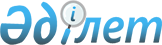 О районном бюджете на 2015-2017 годы
					
			Утративший силу
			
			
		
					Решение Созакского районного маслихата Южно-Казахстанской области от 24 декабря 2014 года № 221. Зарегистрировано Департаментом юстиции Южно-Казахстанской области 30 декабря 2014 года № 2938. Утратило силу в связи с истечением срока применения - (письмо Созакского районного маслихата Южно-Казахстанской области от 19 января 2016 года № 13)      Сноска. Утратило силу в связи с истечением срока применения - (письмо Созакского районного маслихата Южно-Казахстанской области от 19.01.2016 № 13).

      В соответствии с пунктом 2 статьи 75 Бюджетного кодекса Республики Казахстан от 4 декабря 2008 года, подпунктом 1) пункта 1 статьи 6 Закона Республики Казахстан от 23 января 2001 года "О местном государственном управлении и самоуправлении в Республике Казахстан" и решением Южно-Казахстанского областного маслихата от 11 декабря 2014 года № 34/258-V "Об областном бюджете на 2015-2017 годы", зарегистрированного в Реестре государственной регистрации нормативных правовых актов за № 2919, Созакский районный маслихат РЕШИЛ:

       Утвердить районный бюджет Созакского района на 2015-2017 годы согласно приложениям 1, 2 и 3 соответственно, в том числе на 2014 год в следующих объемах:

      1) доходы – 8 840 433 тысяч тенге, в том числе по:

      налоговым поступлениям – 7 021 780 тысяч тенге;

      неналоговым поступлениям - 31 204 тысяч тенге;

      поступлениям от продажи основного капитала - 6 257 тысяч тенге;

      поступлениям трансфертов – 1 781 192 тысяч тенге;

      2) затраты - 10 007 289 тысяч тенге;

      3) чистое бюджетное кредитование – 23 421 тысяч тенге, в том числе:

      бюджетные кредиты - 29 730 тысяч тенге;

      погашение бюджетных кредитов - 6 309 тысяч тенге;

      4) сальдо по операциям с финансовыми активами - 0:

      приобретение финансовых активов - 0;

      поступления от продажи финансовых активов государства - 0;

      5) дефицит бюджета – -1 190 277 тысяч тенге;

      6) финансирование дефицита бюджета – 1 190 277 тысяч тенге, в том числе:

      поступление займов - 29 730 тысяч тенге;

      погашение займов - 4 941 тысяч тенге;

      используемые остатки бюджетных средств – 1 165 488 тысяч тенге.

      Сноска. Пункт 1 - в редакции решения Созакского районного маслихата Южно-Казахстанской области от 14.12.2015 № 302 (вводится в действие с 01.01.2015).

       Установить на 2015 год норматив распределения индивидуального подоходного налога и социального налога в размере 4,2 процентов в областной бюджет.

       Утвердить резерв местного исполнительного органа района на 2015 год в сумме 7 276 тысяч тенге.

       Установить на 2015 год согласно пункта 2 статьи 238 Трудового кодекса Республики Казахстан от 15 мая 2007 года, повышенные на двадцать пять процентов должностные оклады и тарифные ставки специалистам в области социального обеспечения, образования, культуры, спорта и ветеринарии, являющимся гражданскими служащими и работающим в сельской местности в организациях, финансируемых из районного бюджета, по сравнению с окладами и ставками гражданских служащих, занимающихся этими видами деятельности в городских условиях.

       Утвердить перечень бюджетных программ развития районного бюджета на 2015 год с разделением на бюджетные программы, направленные на реализацию бюджетных инвестиционных проектов (программ), согласно приложению 4.

       Утвердить перечень местных бюджетных программ, не подлежащих секвестру в процессе исполнения местного бюджета на 2015 год, согласно приложению 5.

       Утвердить перечень бюджетных программ каждого поселкового, аульного (сельского) округов районного бюджета на 2015-2017 годы согласно приложению 6.

       Настоящее решение вводится в действие с 1 января 2015 года.

 Районный бюджет на 2015 год      Сноска. Приложение 1 - в редакции решения Созакского районного маслихата Южно-Казахстанской области от 14.12.2015 № 302 (вводится в действие с 01.01.2015).

 Районный бюджет на 2016 год  Районный бюджет на 2017 год  Перечень бюджетных программ развития районного бюджета на 2015 год с разделением на бюджетные программы, направленные на реализацию бюджетных инвестиционных проектов (программ) Перечень местных бюджетных программ, не подлежащих секвестру в процессе исполнения местного бюджета на 2015 год  Перечень бюджетных программ каждого поселкового, аульного (сельского) округов районного бюджета на 2015 год       продолжение таблицы


					© 2012. РГП на ПХВ «Институт законодательства и правовой информации Республики Казахстан» Министерства юстиции Республики Казахстан
				
      Председатель очередной

      XXХVІІІ сессии районного

      маслихата

Б.Тұрғанбаев

      Секретарь районного маслихата

М.Исаев
Приложение 1
к решению Созакского
районного маслихата
от 24 декабря 2014 года № 221Категория 

Категория 

Категория 

Категория 

Сумма, тысяч тенге

Класс

Класс

Наименование

Сумма, тысяч тенге

Подкласс

Подкласс

Сумма, тысяч тенге

1. Доходы

8840433

1

Налоговые поступления

7021780

01

Подоходный налог

948020

2

Индивидуальный подоходный налог

948020

03

Социальный налог

798862

1

Социальный налог

798862

04

Hалоги на собственность

5216544

1

Hалоги на имущество

5114398

3

Земельный налог

14073

4

Hалог на транспортные средства

87403

5

Единый земельный налог

670

05

Внутренние налоги на товары, работы и услуги

47374

2

Акцизы

4186

3

Поступления за использование природных и других ресурсов

31614

4

Сборы за ведение предпринимательской и профессиональной деятельности

11554

5

Налог на игорный бизнес

20

08

Обязательные платежи, взимаемые за совершение юридически значимых действий и (или) выдачу документов уполномоченными на то государственными органами или должностными лицами

10980

1

Государственная пошлина

10980

2

Неналоговые поступления

31204

01

Доходы от государственной собственности

2346

1

Поступления части чистого дохода республиканских государственных предприятий

9

5

Доходы от аренды имущества, находящегося в государственной собственности

2337

04

Штрафы, пени, санкции, взыскания, налагаемые государственными учреждениями, финансируемыми из государственного бюджета, а также содержащимися и финансируемыми из бюджета (сметы расходов) Национального Банка Республики Казахстан 

813

1

Штрафы, пени, санкции, взыскания, налагаемые государственными учреждениями, финансируемыми из государственного бюджета, а также содержащимися и финансируемыми из бюджета (сметы расходов) Национального Банка Республики Казахстан, за исключением поступлений от организаций нефтяного сектора 

813

06

Прочие неналоговые поступления

28045

1

Прочие неналоговые поступления

28045

3

Поступления от продажи основного капитала

6257

01

Продажа государственного имущества, закрепленного за государственными учреждениями

2302

1

Продажа государственного имущества, закрепленного за государственными учреждениями

2302

03

Продажа земли и нематериальных активов

3955

1

Продажа земли

3955

4

Поступления трансфертов 

1781192

02

Трансферты из вышестоящих органов государственного управления

1781192

2

Трансферты из областного бюджета

1781192

Функциональная группа

Функциональная группа

Функциональная группа

Функциональная группа

Функциональная группа

Сумма, тысяч тенге

Функциональная подгруппа 

Функциональная подгруппа 

Функциональная подгруппа 

Функциональная подгруппа 

Сумма, тысяч тенге

Администратор бюджетных программ

Администратор бюджетных программ

Администратор бюджетных программ

Сумма, тысяч тенге

Программа Наименование

Программа Наименование

Сумма, тысяч тенге

1

1

1

1

2

3

2. Затраты

10 007 289

01

Государственные услуги общего характера

583 270

1

Представительные, исполнительные и другие органы, выполняющие общие функции государственного управления

385 650

112

Аппарат маслихата района (города областного значения)

23 958

001

Услуги по обеспечению деятельности маслихата района (города областного значения)

22 748

003

Капитальные расходы государственных органов

1 210

122

Аппарат акима района (города областного значения)

121 433

001

Услуги по обеспечению деятельности акима района (города областного значения)

116 590

003

Капитальные расходы государственного органа

4 843

123

Аппарат акима района в городе, города районного значения, поселка, аула (села), аульного (сельского) округа

240 259

001

Услуги по обеспечению деятельности акима района в городе, города районного значения, поселка, аула (села), аульного (сельского) округа

234 494

022

Капитальные расходы государственного органа

5 765

2

Финансовая деятельность

971

459

Отдел экономики и финансов района (города областного значения)

971

003

Проведение оценки имущества в целях налогообложения

971

010

Приватизация, управление коммунальным имуществом, постприватизационная деятельность и регулирование споров, связанных с этим

0

9

Прочие государственные услуги общего характера

196 649

458

Отдел жилищно-коммунального хозяйства, пассажирского транспорта и автомобильных дорог района (города областного значения)

169 074

001

Услуги по реализации государственной политики на местном уровне в области жилищно-коммунального хозяйства, пассажирского транспорта и автомобильных дорог 

25 174

013

Капитальные расходы государственного органа

340

067

Капитальные расходы подведомственных государственных учреждений и организаций

143 560

459

Отдел экономики и финансов района (города областного значения)

27 575

001

Услуги по реализации государственной политики в области формирования и развития экономической политики, государственного планирования, исполнения бюджета и управления коммунальной собственностью района (города областного значения)

26 795

015

Капитальные расходы государственного органа

780

467

Отдел строительства района (города областного значения)

0

040

Развитие объектов государственных органов

0

02

Оборона

19 096

1

Военные нужды

12 778

122

Аппарат акима района (города областного значения)

12 778

005

Мероприятия в рамках исполнения всеобщей воинской обязанности

12 778

2

Организация работы по чрезвычайным ситуациям

6 318

122

Аппарат акима района (города областного значения)

6 318

006

Предупреждение и ликвидация чрезвычайных ситуаций масштаба района (города областного значения)

5 648

007

Мероприятия по профилактике и тушению степных пожаров районного (городского) масштаба, а также пожаров в населенных пунктах, в которых не созданы органы государственной противопожарной службы

670

03

Общественный порядок, безопасность, правовая, судебная, уголовно-исполнительная деятельность

6 800

9

Правоохранительная деятельность

6 800

458

Отдел жилищно-коммунального хозяйства, пассажирского транспорта и автомобильных дорог района (города областного значения)

6 800

021

Обеспечение безопасности дорожного движения в населенных пунктах

6 800

04

Образование

7 151 940

1

Дошкольное воспитание и обучение

750 302

123

Аппарат акима района в городе, города районного значения, поселка, аула (села), аульного (сельского) округа

645 744

004

Обеспечение дошкольного воспитания и обучения

539 241

041

Реализация государственного образовательного заказа в дошкольных организациях образования

106 503

464

Отдел образования района (города областного значения)

104 558

040

Реализация государственного образовательного заказа в дошкольных организациях образования

104 558

2

Начальное, основное среднее и общее среднее образование

4 505 632

123

Аппарат акима района в городе, города районного значения, поселка, аула (села), аульного (сельского) округа

0

005

Организация бесплатного подвоза учащихся до школы и обратно в сельской местности

0

464

Отдел образования района (города областного значения)

4 505 632

003

Общеобразовательное обучение

4 411 639

006

Дополнительное образование для детей

93 993

9

Прочие услуги в области образования

1 896 006

464

Отдел образования района (города областного значения)

274 228

001

Услуги по реализации государственной политики на местном уровне в области образования 

12 170

005

Приобретение и доставка учебников, учебно-методических комплексов для государственных учреждений образования района (города областного значения)

68 203

007

Проведение школьных олимпиад, внешкольных мероприятий и конкурсов районного (городского) масштаба

2 000

015

Ежемесячные выплаты денежных средств опекунам (попечителям) на содержание ребенка-сироты (детей-сирот), и ребенка (детей), оставшегося без попечения родителей за счет трансфертов из республиканского бюджета

11 093

022

Выплата единовременных денежных средств казахстанским гражданам, усыновившим (удочерившим) ребенка (детей)-сироту и ребенка (детей), оставшегося без попечения родителей

1 189

029

Сельское, водное, лесное, рыбное хозяйство, особо охраняемые природные территории, охрана окружающей среды и животного мира, земельные отношения

21 744

067

Капитальные расходы подведомственных государственных учреждений и организаций

157 829

467

Отдел строительства района (города областного значения)

1 621 778

037

Строительство и реконструкция объектов образования

1 621 778

05

Здравоохранение

20

9

Прочие услуги в области здравоохранения

20

123

Аппарат акима района в городе, города районного значения, поселка, аула (села), аульного (сельского) округа

20

002

Организация в экстренных случаях доставки тяжелобольных людей до ближайшей организации здравоохранения, оказывающей врачебную помощь

20

06

Социальная помощь и социальное обеспечение

344 695

1

Социальное обеспечение

2 312

464

Отдел образования района (города областного значения)

2 312

030

Содержание ребенка (детей), переданного патронатным воспитателям

2 312

2

Социальная помощь

287 921

123

Аппарат акима района в городе, города районного значения, поселка, аула (села), аульного (сельского) округа

1 267

003

Оказание социальной помощи нуждающимся гражданам на дому

1 267

451

Отдел занятости и социальных программ района (города областного значения)

286 654

002

Программа занятости

26 858

004

Оказание социальной помощи на приобретение топлива специалистам здравоохранения, образования, социального обеспечения, культуры, спорта и ветеринарии в сельской местности в соответствии с законодательством Республики Казахстан

22 942

005

Государственная адресная социальная помощь

0

006

Жилищная помощь

10 000

007

Социальная помощь отдельным категориям нуждающихся граждан по решениям местных представительных органов

35 938

010

Материальное обеспечение детей-инвалидов, воспитывающихся и обучающихся на дому

859

014

Оказание социальной помощи нуждающимся гражданам на дому

44 154

016

Государственные пособия на детей до 18 лет

79 252

017

Обеспечение нуждающихся инвалидов обязательными гигиеническими средствами и предоставление услуг специалистами жестового языка, индивидуальными помощниками в соответствии с индивидуальной программой реабилитации инвалида

30 700

052

Проведение мероприятий, посвященных семидесятилетию Победы в Великой Отечественной войне

35 951

9

Прочие услуги в области социальной помощи и социального обеспечения

54 462

451

Отдел занятости и социальных программ района (города областного значения)

54 462

001

Услуги по реализации государственной политики на местном уровне в области обеспечения занятости и реализации социальных программ для населения

47 369

011

Оплата услуг по зачислению, выплате и доставке пособий и других социальных выплат

1 584

021

Капитальные расходы государственного органа

5 509

07

Жилищно-коммунальное хозяйство

650 943

1

Коммунальное хозяйство

215 440

458

Отдел жилищно-коммунального хозяйства, пассажирского транспорта и автомобильных дорог района (города областного значения)

47 357

003

Организация сохранения государственного жилищного фонда

6 820

004

Обеспечение жильем отдельных категорий граждан

26 865

031

Изготовление технических паспортов на объекты кондоминиумов

12 500

049

Проведение энергетического аудита многоквартирных жилых домов 

1 172

467

Отдел строительства района (города областного значения)

168 083

003

Проектирование, строительство и (или) приобретение жилья государственного коммунального жилищного фонда

95 892

004

Проектирование, развитие, обустройство и (или) приобретение инженерно-коммуникационной инфраструктуры

72 191

2

Коммунальное хозяйство

170 200

458

Отдел жилищно-коммунального хозяйства, пассажирского транспорта и автомобильных дорог района (города областного значения)

170 200

012

Функционирование системы водоснабжения и водоотведения

170 200

3

Благоустройство населенных пунктов

265 303

123

Аппарат акима района в городе, города районного значения, поселка, аула (села), аульного (сельского) округа

7 111

008

Освещение улиц населенных пунктов

1 244

009

Обеспечение санитарии населенных пунктов

900

010

Содержание мест захоронений и погребение безродных

20

011

Благоустройство и озеленение населенных пунктов

4 947

458

Отдел жилищно-коммунального хозяйства, пассажирского транспорта и автомобильных дорог района (города областного значения)

258 192

015

Освещение улиц в населенных пунктах

23 398

016

Обеспечение санитарии населенных пунктов

96 168

018

Благоустройство и озеленение населенных пунктов

138 626

048

Развитие благоустройства городов и населенных пунктов

0

08

Культура, спорт, туризм и информационное пространство

448 252

1

Деятельность в области культуры

127 631

455

Отдел культуры и развития языков района (города областного значения)

127 631

003

Поддержка культурно-досуговой работы

127 631

2

Спорт

153 032

123

Аппарат акима района в городе, города районного значения, поселка, аула (села), аульного (сельского) округа

100

028

Реализация физкультурно-оздоровительных и спортивных мероприятий на местном уровне

100

465

Отдел физической культуры и спорта района (города областного значения)

152 932

001

Услуги по реализации государственной политики на местном уровне в сфере физической культуры и спорта

8 036

004

Капитальные расходы государственного органа

35

005

Развитие массового спорта и национальных видов спорта 

107 377

006

Проведение спортивных соревнований на районном (города областного значения) уровне

8 000

007

Подготовка и участие членов сборных команд района (города областного значения) по различным видам спорта на областных спортивных соревнованиях

22 608

032

Капитальные расходы подведомственных государственных учреждений и организаций

6 876

3

Информационное пространство

92 925

455

Отдел культуры и развития языков района (города областного значения)

64 925

006

Функционирование районных (городских) библиотек

57 165

007

Развитие государственного языка и других языков народа Казахстана

7 760

456

Отдел внутренней политики района (города областного значения)

28 000

002

Услуги по проведению государственной информационной политики

28 000

9

Прочие услуги по организации культуры, спорта, туризма и информационного пространства

74 664

455

Отдел культуры и развития языков района (города областного значения)

19 748

001

Услуги по реализации государственной политики на местном уровне в области развития языков и культуры

10 061

010

Капитальные расходы государственного органа

140

032

Капитальные расходы подведомственных государственных учреждений и организаций

9 547

456

Отдел внутренней политики района (города областного значения)

54 916

001

Услуги по реализации государственной политики на местном уровне в области информации, укрепления государственности и формирования социального оптимизма граждан

20 257

003

Реализация мероприятий в сфере молодежной политики

32 882

032

Капитальные расходы подведомственных государственных учреждений и организаций

1 777

09

Топливно-энергетический комплекс и недропользование

30 000

9

Прочие услуги по использованию топливно-энергетический комплекс и недропользование

30 000

458

Отдел жилищно-коммунального хозяйства, пассажирского транспорта и автомобильных дорог района (города областного значения)

30 000

036

Развитие газотранспортной системы

30 000

10

Сельское, водное, лесное, рыбное хозяйство, особо охраняемые природные территории, охрана окружающей среды и животного мира, земельные отношения

210 253

1

Сельское хозяйство

116 367

459

Отдел экономики и финансов района (города областного значения)

6 446

099

Реализация мер по оказанию социальной поддержки специалистов

6 446

467

Отдел строительства района (города областного значения)

14 159

010

Развитие объектов сельского хозяйства 

14 159

473

Отдел ветеринарии района (города областного значения)

68 640

001

Услуги по реализации государственной политики на местном уровне в сфере ветеринарии

18 877

003

Капитальные расходы государственных органов

1 471

005

Обеспечение функционирования скотомогильников (биотермических ям) 

18 127

006

Организация санитарного убоя больных животных

0

007

Организация отлова и уничтожения бродячих собак и кошек

2 690

008

Возмещение владельцам стоимости изымаемых и уничтожаемых больных животных, продуктов и сырья животного происхождения

8 593

009

Проведение ветеринарных мероприятий по энзоотическим болезням животных

17 082

010

Проведение мероприятий по идентификации сельскохозяйственных животных

1 800

477

Отдел сельского хозяйства и земельных отношений района (города областного значения)

27 122

001

Услуги по реализации государственной политики на местном уровне в сфере сельского хозяйства и земельных отношений

26 437

003

Капитальные расходы государственных органов

685

6

Отдел земельных отношений района ( города областного значения)

5 450

477

Отдел сельского хозяйства и земельных отношений района (города областного значения)

5 450

010

Организация работ по зонированию земель

1 950

011

Землеустройство, проводимое при установлении границ районов, городов областного значения, районного значения, сельских округов, поселков

3 500

9

Прочие услуги в области сельского, водного, лесного, рыбного хозяйства, охраны окружающей среды и земельных отношений

88 436

473

Отдел ветеринарии района (города областного значения)

88 436

011

Проведение противоэпизоотических мероприятий

88 436

11

Промышленность, архитектурная, градостроительная и строительная деятельность

62 849

2

Архитектурная, градостроительная и строительная деятельность

62 849

467

Отдел строительства района (города областного значения)

18 828

001

Услуги по реализации государственной политики в области строительства, архитектуры и градостроительства на местном уровне

18 443

017

Капитальные расходы государственных органов

385

468

Отдел архитектуры и градостроительства района (города областного значения)

44 021

001

Услуги по реализации государственной политики в области строительства, архитектуры и градостроительства на местном уровне

11 021

003

Разработка схем градостроительного развития территории района, генеральных планов городов районного (областного) значения, поселков и иных сельских населенных пунктов

31 200

004

Капитальные расходы государственных органов

1 800

12

Транспорт и коммуникации

333 825

1

Автомобильный транспорт

333 825

458

Отдел жилищно-коммунального хозяйства, пассажирского транспорта и автомобильных дорог района (города областного значения)

333 825

022

Развитие транспортной инфраструктуры

224 135

045

Капитальный и средний ремонт автомобильных дорог районного значения и улиц населенных пунктов

109 690

13

Прочие

91 413

3

Поддержка предпринимательской деятельности и защита конкуренции

33 231

469

Отдел предпринимательства района (города областного значения)

33 231

001

Услуги по реализации государственной политики на местном уровне в области развития предпринимательства и пормышленности

31 300

003

Поддержка предпринимательской деятельности и защита конкуренции

1 181

004

Капитальные расходы государственных органов

750

9

Прочие

58 182

458

Отдел жилищно-коммунального хозяйства, пассажирского транспорта и автомобильных дорог района (города областного значения)

58 182

040

Реализация мер по содействию экономическому развитию регионов в рамках Программы "Развитие регионов" 

58 182

459

Отдел экономики и финансов района (города областного значения)

0

012

Резерв местного исполнительного органа района (города областного значения) 

0

14

Обслуживание долга

8

1

Обслуживание долга

8

459

Отдел экономики и финансов района (города областного значения)

8

021

Обслуживание долга местных исполнительных органов по выплате вознаграждений и иных платежей по займам из областного бюджета

8

15

Трансферты

73 925

01

Трансферты

73 925

459

Отдел экономики и финансов района (города областного значения)

73 925

006

Возврат неиспользованных (недоиспользованных) целевых трансфертов

31 627

049

Возврат трансфертов общего характера в случаях, предусмотренных бюджетным законодательством

42 298

3. Чистое бюджетное кредитование

-23 421

Бюджетные кредиты 

29 730

Функциональная группа

Функциональная группа

Функциональная группа

Функциональная группа

Функциональная группа

Сумма, тысяч тенге

Функциональная подгруппа 

Функциональная подгруппа 

Функциональная подгруппа 

Функциональная подгруппа 

Сумма, тысяч тенге

Администратор бюджетных программ

Администратор бюджетных программ

Администратор бюджетных программ

Сумма, тысяч тенге

Программа Наименование

Программа Наименование

Сумма, тысяч тенге

1

1

1

1

2

3

10

Сельское, водное, лесное, рыбное хозяйство, особо охраняемые природные территории, охрана окружающей среды и животного мира, земельные отношения

29 730

1

Сельское хозяйство

29 730

459

Отдел экономики и финансов района (города областного значения)

29 730

018

Бюджетные кредиты для реализации мер социальной поддержки специалистов

29 730

Категория 

Категория 

Категория 

Категория 

Сумма, тысяч тенге

Класс

Класс

Сумма, тысяч тенге

Подкласс

Подкласс

Сумма, тысяч тенге

Специфика Наименование

Специфика Наименование

Сумма, тысяч тенге

1

1

1

1

2

3

5

Погашение бюджетных кредитов

6 309

01

Погашение бюджетных кредитов

6 309

1

Погашение бюджетных кредитов, выданных из государственного бюджета

6 309

11

Погашение бюджетных кредитов, выданных из местного бюджета до 2005 года юридическим лицам

1 368

13

Погашение бюджетных кредитов, выданных из областного бюджета местным исполнительным органам районов (городов областного значения)

4 941

IV. Сальдо по операциям с финансовыми активами

0

приобретение финансовых активов

0

поступления от продажи финансовых активов государства

0

V. Дефицит (профицит) бюджета

-1 190 277

VI. Финансирование дефицита (использование профицита) бюджета

1 190 277

 Категория 

 Категория 

 Категория 

 Категория 

Сумма, тысяч тенге

Класс

Класс

Сумма, тысяч тенге

Подкласс

Подкласс

Сумма, тысяч тенге

Специфика Наименование

Специфика Наименование

Сумма, тысяч тенге

1

1

1

1

2

3

Поступления займов

29 730

7

Поступления займов

29 730

01

Внутренние государственные займы

29 730

2

Договоры займа

29 730

03

Займы, получаемые местным исполнительным органом района (города областного значения)

29 730

 Категория 

 Категория 

 Категория 

 Категория 

Сумма, тысяч тенге

Класс

Класс

Сумма, тысяч тенге

Подкласс

Подкласс

Сумма, тысяч тенге

Специфика Наименование

Специфика Наименование

Сумма, тысяч тенге

1

1

1

1

2

3

16

Погашение займов

4 941

01

Погашение займов

4 941

459

Отдел экономики и финансов района (города областного значения)

4 941

005

Погашение долга местного исполнительного органа перед вышестоящим бюджетом

4 941

022

Возврат неиспользованных кредитов бюджетных кредитов, выданных из местного бюджета

0

 Категория 

 Категория 

 Категория 

 Категория 

Сумма, тысяч тенге

Класс

Класс

Сумма, тысяч тенге

Подкласс

Подкласс

Сумма, тысяч тенге

Специфика Наименование

Специфика Наименование

Сумма, тысяч тенге

1

1

1

1

2

3

8

Используемые остатки бюджетных средств

1 165 488

01

Остатки бюджетных средств

1 165 488

1

Свободные остатки бюджетных средств

1 165 488

01

Свободные остатки бюджетных средств

1 165 488

Приложение 2
 к решению Созакского районного
 маслихата от 24 декабря
 2014 года № 221Категория 

Категория 

Категория 

Категория 

Категория 

Категория 

Категория 

Категория 

Сумма, тысяч тенге

Сумма, тысяч тенге

Класс

Класс

Класс

Класс

Наименование

Наименование

Наименование

Сумма, тысяч тенге

Сумма, тысяч тенге

Подкласс

Подкласс

Подкласс

Подкласс

Подкласс

Сумма, тысяч тенге

Сумма, тысяч тенге

1. Доходы

1. Доходы

1. Доходы

6661734

6661734

1

Налоговые поступления

Налоговые поступления

Налоговые поступления

5898418

5898418

01

01

Подоходный налог

Подоходный налог

Подоходный налог

2211976

2211976

2

2

Индивидуальный подоходный налог

Индивидуальный подоходный налог

Индивидуальный подоходный налог

2211976

2211976

03

03

Социальный налог

Социальный налог

Социальный налог

1835532

1835532

1

1

Социальный налог

Социальный налог

Социальный налог

1835532

1835532

04

04

Hалоги на собственность

Hалоги на собственность

Hалоги на собственность

1796951

1796951

1

1

Hалоги на имущество

Hалоги на имущество

Hалоги на имущество

1693176

1693176

3

3

Земельный налог

Земельный налог

Земельный налог

15284

15284

4

4

Hалог на транспортные средства

Hалог на транспортные средства

Hалог на транспортные средства

86961

86961

5

5

Единый земельный налог

Единый земельный налог

Единый земельный налог

1530

1530

05

05

Внутренние налоги на товары, работы и услуги

Внутренние налоги на товары, работы и услуги

Внутренние налоги на товары, работы и услуги

45232

45232

2

2

Акцизы

Акцизы

Акцизы

4607

4607

3

3

Поступления за использование природных и других ресурсов

Поступления за использование природных и других ресурсов

Поступления за использование природных и других ресурсов

31750

31750

4

4

Сборы за ведение предпринимательской и профессиональной деятельности

Сборы за ведение предпринимательской и профессиональной деятельности

Сборы за ведение предпринимательской и профессиональной деятельности

8702

8702

5

5

Налог на игорный бизнес

Налог на игорный бизнес

Налог на игорный бизнес

173

173

08

08

Обязательные платежи, взимаемые за совершение юридически значимых действий и (или) выдачу документов уполномоченными на то государственными органами или должностными лицами

Обязательные платежи, взимаемые за совершение юридически значимых действий и (или) выдачу документов уполномоченными на то государственными органами или должностными лицами

Обязательные платежи, взимаемые за совершение юридически значимых действий и (или) выдачу документов уполномоченными на то государственными органами или должностными лицами

8727

8727

1

1

Государственная пошлина

Государственная пошлина

Государственная пошлина

8727

8727

2

Неналоговые поступления

Неналоговые поступления

Неналоговые поступления

72595

72595

01

01

Доходы от государственной собственности

Доходы от государственной собственности

Доходы от государственной собственности

4141

4141

5

5

Доходы от аренды имущества, находящегося в государственной собственности

Доходы от аренды имущества, находящегося в государственной собственности

Доходы от аренды имущества, находящегося в государственной собственности

4141

4141

06

06

Прочие неналоговые поступления

Прочие неналоговые поступления

Прочие неналоговые поступления

68454

68454

1

1

Прочие неналоговые поступления

Прочие неналоговые поступления

Прочие неналоговые поступления

68454

68454

3

Поступления от продажи основного капитала

Поступления от продажи основного капитала

Поступления от продажи основного капитала

5280

5280

03

03

Продажа земли и нематериальных активов

Продажа земли и нематериальных активов

Продажа земли и нематериальных активов

5280

5280

1

1

Продажа земли

Продажа земли

Продажа земли

5280

5280

4

Поступления трансфертов 

Поступления трансфертов 

Поступления трансфертов 

685441

685441

02

02

Трансферты из вышестоящих органов государственного управления

Трансферты из вышестоящих органов государственного управления

Трансферты из вышестоящих органов государственного управления

685441

685441

2

2

Трансферты из областного бюджета

Трансферты из областного бюджета

Трансферты из областного бюджета

685441

685441

Функциональная группа

Функциональная группа

Функциональная группа

Функциональная группа

Функциональная группа

Функциональная группа

Функциональная группа

Функциональная группа

Функциональная группа

Сумма, тысяч тенге

Функциональная подгруппа 

Функциональная подгруппа 

Функциональная подгруппа 

Функциональная подгруппа 

Функциональная подгруппа 

Функциональная подгруппа 

Функциональная подгруппа 

Сумма, тысяч тенге

Администратор бюджетных программ

Администратор бюджетных программ

Администратор бюджетных программ

Администратор бюджетных программ

Администратор бюджетных программ

Сумма, тысяч тенге

Программа Наименование

Программа Наименование

Программа Наименование

Сумма, тысяч тенге

1

1

1

1

1

1

1

2

2

3

2. Затраты

2. Затраты

6 661 734

01

01

Государственные услуги общего характера

Государственные услуги общего характера

445 717

1

1

Представительные, исполнительные и другие органы, выполняющие общие функции государственного управления

Представительные, исполнительные и другие органы, выполняющие общие функции государственного управления

374 569

112

112

Аппарат маслихата района (города областного значения)

Аппарат маслихата района (города областного значения)

22 228

001

Услуги по обеспечению деятельности маслихата района (города областного значения)

Услуги по обеспечению деятельности маслихата района (города областного значения)

21 689

003

Капитальные расходы государственных органов

Капитальные расходы государственных органов

539

122

122

Аппарат акима района (города областного значения)

Аппарат акима района (города областного значения)

120 131

001

Услуги по обеспечению деятельности акима района (города областного значения)

Услуги по обеспечению деятельности акима района (города областного значения)

108 523

003

Капитальные расходы государственного органа

Капитальные расходы государственного органа

11 608

123

123

Аппарат акима района в городе, города районного значения, поселка, аула (села), аульного (сельского) округа

Аппарат акима района в городе, города районного значения, поселка, аула (села), аульного (сельского) округа

232 210

001

Услуги по обеспечению деятельности акима района в городе, города районного значения, поселка, аула (села), аульного (сельского) округа

Услуги по обеспечению деятельности акима района в городе, города районного значения, поселка, аула (села), аульного (сельского) округа

223 540

022

Капитальные расходы государственного органа

Капитальные расходы государственного органа

8 670

2

2

Финансовая деятельность

Финансовая деятельность

1 100

459

459

Отдел экономики и финансов района (города областного значения)

Отдел экономики и финансов района (города областного значения)

1 100

003

Проведение оценки имущества в целях налогообложения

Проведение оценки имущества в целях налогообложения

550

011

Приватизация, управление коммунальным имуществом, постприватизационная деятельность и регулирование споров, связанных с этим

Приватизация, управление коммунальным имуществом, постприватизационная деятельность и регулирование споров, связанных с этим

550

9

9

Прочие государственные услуги общего характера

Прочие государственные услуги общего характера

70 048

458

458

Отдел жилищно-коммунального хозяйства, пассажирского транспорта и автомобильных дорог района (города областного значения)

Отдел жилищно-коммунального хозяйства, пассажирского транспорта и автомобильных дорог района (города областного значения)

43 317

001

Услуги по реализации государственной политики на местном уровне в области жилищно-коммунального хозяйства, пассажирского транспорта и автомобильных дорог 

Услуги по реализации государственной политики на местном уровне в области жилищно-коммунального хозяйства, пассажирского транспорта и автомобильных дорог 

17 817

067

Капитальные расходы подведомственных государственных учреждений и организаций

Капитальные расходы подведомственных государственных учреждений и организаций

25 500

459

459

Отдел экономики и финансов района (города областного значения)

Отдел экономики и финансов района (города областного значения)

25 231

001

Услуги по реализации государственной политики в области формирования и развития экономической политики, государственного планирования, исполнения бюджета и управления коммунальной собственностью района (города областного значения)

Услуги по реализации государственной политики в области формирования и развития экономической политики, государственного планирования, исполнения бюджета и управления коммунальной собственностью района (города областного значения)

24 591

015

Капитальные расходы государственного органа

Капитальные расходы государственного органа

640

467

467

Отдел строительства района (города областного значения)

Отдел строительства района (города областного значения)

1 500

040

Развитие объектов государственных органов

Развитие объектов государственных органов

1 500

02

02

Оборона

Оборона

26 246

1

1

Военные нужды

Военные нужды

12 417

122

122

Аппарат акима района (города областного значения)

Аппарат акима района (города областного значения)

12 417

005

Мероприятия в рамках исполнения всеобщей воинской обязанности

Мероприятия в рамках исполнения всеобщей воинской обязанности

12 417

2

2

Организация работы по чрезвычайным ситуациям

Организация работы по чрезвычайным ситуациям

13 829

122

122

Аппарат акима района (города областного значения)

Аппарат акима района (города областного значения)

13 829

006

Предупреждение и ликвидация чрезвычайных ситуаций масштаба района (города областного значения)

Предупреждение и ликвидация чрезвычайных ситуаций масштаба района (города областного значения)

10 329

007

Мероприятия по профилактике и тушению степных пожаров районного (городского) масштаба, а также пожаров в населенных пунктах, в которых не созданы органы государственной противопожарной службы

Мероприятия по профилактике и тушению степных пожаров районного (городского) масштаба, а также пожаров в населенных пунктах, в которых не созданы органы государственной противопожарной службы

3 500

03

03

Общественный порядок, безопасность, правовая, судебная, уголовно-исполнительная деятельность

Общественный порядок, безопасность, правовая, судебная, уголовно-исполнительная деятельность

2 000

9

9

Правоохранительная деятельность

Правоохранительная деятельность

2 000

458

458

Отдел жилищно-коммунального хозяйства, пассажирского транспорта и автомобильных дорог района (города областного значения)

Отдел жилищно-коммунального хозяйства, пассажирского транспорта и автомобильных дорог района (города областного значения)

2 000

021

Обеспечение безопасности дорожного движения в населенных пунктах

Обеспечение безопасности дорожного движения в населенных пунктах

2 000

04

04

Образование

Образование

4 724 067

1

1

Дошкольное воспитание и обучение

Дошкольное воспитание и обучение

445 457

123

123

Аппарат акима района в городе, города районного значения, поселка, аула (села), аульного (сельского) округа

Аппарат акима района в городе, города районного значения, поселка, аула (села), аульного (сельского) округа

445 457

004

Обеспечение дошкольного воспитания и обучения

Обеспечение дошкольного воспитания и обучения

445 457

2

2

Начальное, основное среднее и общее среднее образование

Начальное, основное среднее и общее среднее образование

3 954 618

464

464

Отдел образования района (города областного значения)

Отдел образования района (города областного значения)

3 954 618

003

Общеобразовательное обучение

Общеобразовательное обучение

3 868 436

006

Дополнительное образование для детей

Дополнительное образование для детей

86 182

9

9

Прочие услуги в области образования

Прочие услуги в области образования

323 992

464

464

Отдел образования района (города областного значения)

Отдел образования района (города областного значения)

205 319

001

Услуги по реализации государственной политики на местном уровне в области образования 

Услуги по реализации государственной политики на местном уровне в области образования 

11 160

005

Приобретение и доставка учебников, учебно-методических комплексов для государственных учреждений образования района (города областного значения)

Приобретение и доставка учебников, учебно-методических комплексов для государственных учреждений образования района (города областного значения)

68 203

007

Проведение школьных олимпиад, внешкольных мероприятий и конкурсов районного (городского) масштаба

Проведение школьных олимпиад, внешкольных мероприятий и конкурсов районного (городского) масштаба

2 000

012

Капитальные расходы государственных органов

Капитальные расходы государственных органов

500

015

Ежемесячные выплаты денежных средств опекунам (попечителям) на содержание ребенка-сироты (детей-сирот), и ребенка (детей), оставшегося без попечения родителей за счет трансфертов из республиканского бюджета

Ежемесячные выплаты денежных средств опекунам (попечителям) на содержание ребенка-сироты (детей-сирот), и ребенка (детей), оставшегося без попечения родителей за счет трансфертов из республиканского бюджета

12 162

067

Капитальные расходы подведомственных государственных учреждений и организаций

Капитальные расходы подведомственных государственных учреждений и организаций

111 294

467

467

Отдел строительства района (города областного значения)

Отдел строительства района (города областного значения)

118 673

037

Строительство и реконструкция объектов образования

Строительство и реконструкция объектов образования

118 673

05

05

Здравоохранение

Здравоохранение

180

9

9

Прочие услуги в области здравоохранения

Прочие услуги в области здравоохранения

180

123

123

Аппарат акима района в городе, города районного значения, поселка, аула (села), аульного (сельского) округа

Аппарат акима района в городе, города районного значения, поселка, аула (села), аульного (сельского) округа

180

002

Организация в экстренных случаях доставки тяжелобольных людей до ближайшей организации здравоохранения, оказывающей врачебную помощь

Организация в экстренных случаях доставки тяжелобольных людей до ближайшей организации здравоохранения, оказывающей врачебную помощь

180

06

06

Социальная помощь и социальное обеспечение

Социальная помощь и социальное обеспечение

283 565

2

2

Социальная помощь

Социальная помощь

240 694

451

451

Отдел занятости и социальных программ района (города областного значения)

Отдел занятости и социальных программ района (города областного значения)

240 694

002

Программа занятости

Программа занятости

26 858

004

Оказание социальной помощи на приобретение топлива специалистам здравоохранения, образования, социального обеспечения, культуры, спорта и ветеринарии в сельской местности в соответствии с законодательством Республики Казахстан

Оказание социальной помощи на приобретение топлива специалистам здравоохранения, образования, социального обеспечения, культуры, спорта и ветеринарии в сельской местности в соответствии с законодательством Республики Казахстан

26 324

005

Государственная адресная социальная помощь

Государственная адресная социальная помощь

500

006

Жилищная помощь

Жилищная помощь

7 500

007

Социальная помощь отдельным категориям нуждающихся граждан по решениям местных представительных органов

Социальная помощь отдельным категориям нуждающихся граждан по решениям местных представительных органов

30 289

010

Материальное обеспечение детей-инвалидов, воспитывающихся и обучающихся на дому

Материальное обеспечение детей-инвалидов, воспитывающихся и обучающихся на дому

1 045

014

Оказание социальной помощи нуждающимся гражданам на дому

Оказание социальной помощи нуждающимся гражданам на дому

37 378

016

Государственные пособия на детей до 18 лет

Государственные пособия на детей до 18 лет

70 352

017

Обеспечение нуждающихся инвалидов обязательными гигиеническими средствами и предоставление услуг специалистами жестового языка, индивидуальными помощниками в соответствии с индивидуальной программой реабилитации инвалида

Обеспечение нуждающихся инвалидов обязательными гигиеническими средствами и предоставление услуг специалистами жестового языка, индивидуальными помощниками в соответствии с индивидуальной программой реабилитации инвалида

22 075

023

Обеспечение деятельности центров занятости

Обеспечение деятельности центров занятости

052

Проведение мероприятий, посвященных семидесятилетию Победы в Великой Отечественной войне

Проведение мероприятий, посвященных семидесятилетию Победы в Великой Отечественной войне

18 373

9

9

Прочие услуги в области социальной помощи и социального обеспечения

Прочие услуги в области социальной помощи и социального обеспечения

42 871

451

451

Отдел занятости и социальных программ района (города областного значения)

Отдел занятости и социальных программ района (города областного значения)

42 871

001

Услуги по реализации государственной политики на местном уровне в области обеспечения занятости и реализации социальных программ для населения

Услуги по реализации государственной политики на местном уровне в области обеспечения занятости и реализации социальных программ для населения

38 287

011

Оплата услуг по зачислению, выплате и доставке пособий и других социальных выплат

Оплата услуг по зачислению, выплате и доставке пособий и других социальных выплат

1 584

021

Капитальные расходы государственного органа

Капитальные расходы государственного органа

3 000

07

07

Жилищно-коммунальное хозяйство

Жилищно-коммунальное хозяйство

310 261

1

1

Коммунальное хозяйство

Коммунальное хозяйство

41 820

458

458

Отдел жилищно-коммунального хозяйства, пассажирского транспорта и автомобильных дорог района (города областного значения)

Отдел жилищно-коммунального хозяйства, пассажирского транспорта и автомобильных дорог района (города областного значения)

33 820

003

Организация сохранения государственного жилищного фонда

Организация сохранения государственного жилищного фонда

6 820

004

Обеспечение жильем отдельных категорий граждан

Обеспечение жильем отдельных категорий граждан

15 000

031

Изготовление технических паспортов на объекты кондоминиумов

Изготовление технических паспортов на объекты кондоминиумов

12 000

467

467

Отдел строительства района (города областного значения)

Отдел строительства района (города областного значения)

8 000

004

Проектирование, развитие, обустройство и (или) приобретение инженерно-коммуникационной инфраструктуры

Проектирование, развитие, обустройство и (или) приобретение инженерно-коммуникационной инфраструктуры

8 000

2

2

Коммунальное хозяйство

Коммунальное хозяйство

107 562

458

458

Отдел жилищно-коммунального хозяйства, пассажирского транспорта и автомобильных дорог района (города областного значения)

Отдел жилищно-коммунального хозяйства, пассажирского транспорта и автомобильных дорог района (города областного значения)

102 562

012

Функционирование системы водоснабжения и водоотведения

Функционирование системы водоснабжения и водоотведения

102 562

467

467

Отдел строительства района (города областного значения)

Отдел строительства района (города областного значения)

5 000

005

Развитие коммунального хозяйства

Развитие коммунального хозяйства

5 000

3

3

Благоустройство населенных пунктов

Благоустройство населенных пунктов

160 879

123

123

Аппарат акима района в городе, города районного значения, поселка, аула (села), аульного (сельского) округа

Аппарат акима района в городе, города районного значения, поселка, аула (села), аульного (сельского) округа

6 220

008

Освещение улиц населенных пунктов

Освещение улиц населенных пунктов

1 320

011

Благоустройство и озеленение населенных пунктов

Благоустройство и озеленение населенных пунктов

4 900

458

458

Отдел жилищно-коммунального хозяйства, пассажирского транспорта и автомобильных дорог района (города областного значения)

Отдел жилищно-коммунального хозяйства, пассажирского транспорта и автомобильных дорог района (города областного значения)

154 659

015

Освещение улиц в населенных пунктах

Освещение улиц в населенных пунктах

20 000

016

Обеспечение санитарии населенных пунктов

Обеспечение санитарии населенных пунктов

60 000

018

Благоустройство и озеленение населенных пунктов

Благоустройство и озеленение населенных пунктов

74 659

08

08

Культура, спорт, туризм и информационное пространство

Культура, спорт, туризм и информационное пространство

384 952

1

1

Деятельность в области культуры

Деятельность в области культуры

90 788

455

455

Отдел культуры и развития языков района (города областного значения)

Отдел культуры и развития языков района (города областного значения)

90 788

003

Поддержка культурно-досуговой работы

Поддержка культурно-досуговой работы

90 788

467

467

Отдел строительства района (города областного значения)

Отдел строительства района (города областного значения)

0

011

Развитие объектов культуры

Развитие объектов культуры

0

2

2

Спорт

Спорт

132 381

465

465

Отдел физической культуры и спорта района (города областного значения)

Отдел физической культуры и спорта района (города областного значения)

132 381

001

Услуги по реализации государственной политики на местном уровне в сфере физической культуры и спорта

Услуги по реализации государственной политики на местном уровне в сфере физической культуры и спорта

6 991

005

Развитие массового спорта и национальных видов спорта 

Развитие массового спорта и национальных видов спорта 

95 766

006

Проведение спортивных соревнований на районном (города областного значения) уровне

Проведение спортивных соревнований на районном (города областного значения) уровне

6 500

007

Подготовка и участие членов сборных команд района (города областного значения) по различным видам спорта на областных спортивных соревнованиях

Подготовка и участие членов сборных команд района (города областного значения) по различным видам спорта на областных спортивных соревнованиях

18 189

032

Капитальные расходы подведомственных государственных учреждений и организаций

Капитальные расходы подведомственных государственных учреждений и организаций

4 935

3

3

Информационное пространство

Информационное пространство

90 427

455

455

Отдел культуры и развития языков района (города областного значения)

Отдел культуры и развития языков района (города областного значения)

62 427

006

Функционирование районных (городских) библиотек

Функционирование районных (городских) библиотек

53 786

007

Развитие государственного языка и других языков народа Казахстана

Развитие государственного языка и других языков народа Казахстана

8 641

456

456

Отдел внутренней политики района (города областного значения)

Отдел внутренней политики района (города областного значения)

28 000

002

Услуги по проведению государственной информационной политики через газеты и журналы 

Услуги по проведению государственной информационной политики через газеты и журналы 

16 000

005

Услуги по проведению государственной информационной политики через телерадиовещание

Услуги по проведению государственной информационной политики через телерадиовещание

12 000

9

9

Прочие услуги по организации культуры, спорта, туризма и информационного пространства

Прочие услуги по организации культуры, спорта, туризма и информационного пространства

71 356

455

455

Отдел культуры и развития языков района (города областного значения)

Отдел культуры и развития языков района (города областного значения)

18 848

001

Услуги по реализации государственной политики на местном уровне в области развития языков и культуры

Услуги по реализации государственной политики на местном уровне в области развития языков и культуры

9 028

010

Капитальные расходы государственного органа

Капитальные расходы государственного органа

3 640

032

Капитальные расходы подведомственных государственных учреждений и организаций

Капитальные расходы подведомственных государственных учреждений и организаций

6 180

456

456

Отдел внутренней политики района (города областного значения)

Отдел внутренней политики района (города областного значения)

52 508

001

Услуги по реализации государственной политики на местном уровне в области информации, укрепления государственности и формирования социального оптимизма граждан

Услуги по реализации государственной политики на местном уровне в области информации, укрепления государственности и формирования социального оптимизма граждан

19 702

003

Реализация мероприятий в сфере молодежной политики

Реализация мероприятий в сфере молодежной политики

31 306

032

Капитальные расходы подведомственных государственных учреждений и организаций

Капитальные расходы подведомственных государственных учреждений и организаций

1 500

10

10

Сельское, водное, лесное, рыбное хозяйство, особо охраняемые природные территории, охрана окружающей среды и животного мира, земельные отношения

Сельское, водное, лесное, рыбное хозяйство, особо охраняемые природные территории, охрана окружающей среды и животного мира, земельные отношения

224 384

1

1

Сельское хозяйство

Сельское хозяйство

115 350

467

467

Отдел строительства района (города областного значения)

Отдел строительства района (города областного значения)

29 155

010

Развитие объектов сельского хозяйства 

Развитие объектов сельского хозяйства 

29 155

473

473

Отдел ветеринарии района (города областного значения)

Отдел ветеринарии района (города областного значения)

62 638

001

Услуги по реализации государственной политики на местном уровне в сфере ветеринарии

Услуги по реализации государственной политики на местном уровне в сфере ветеринарии

13 506

003

Капитальные расходы государственных органов

Капитальные расходы государственных органов

650

005

Обеспечение функционирования скотомогильников (биотермических ям) 

Обеспечение функционирования скотомогильников (биотермических ям) 

19 927

006

Организация санитарного убоя больных животных

Организация санитарного убоя больных животных

7 973

007

Организация отлова и уничтожения бродячих собак и кошек

Организация отлова и уничтожения бродячих собак и кошек

2 500

009

Проведение ветеринарных мероприятий по энзоотическим болезням животных

Проведение ветеринарных мероприятий по энзоотическим болезням животных

17 082

010

Проведение мероприятий по идентификации сельскохозяйственных животных

Проведение мероприятий по идентификации сельскохозяйственных животных

1 000

477

477

Отдел сельского хозяйства и земельных отношений района (города областного значения)

Отдел сельского хозяйства и земельных отношений района (города областного значения)

23 557

001

Услуги по реализации государственной политики на местном уровне в сфере сельского хозяйства и земельных отношений

Услуги по реализации государственной политики на местном уровне в сфере сельского хозяйства и земельных отношений

22 702

003

Капитальные расходы государственных органов

Капитальные расходы государственных органов

855

6

6

Отдел земельных отношений района (города областного значения)

Отдел земельных отношений района (города областного значения)

4 950

477

477

Отдел сельского хозяйства и земельных отношений района (города областного значения)

Отдел сельского хозяйства и земельных отношений района (города областного значения)

4 950

010

Организация работ по зонированию земель

Организация работ по зонированию земель

1 200

011

Землеустройство, проводимое при установлении границ районов, городов областного значения, районного значения, сельских округов, поселков

Землеустройство, проводимое при установлении границ районов, городов областного значения, районного значения, сельских округов, поселков

3 750

9

9

Прочие услуги в области сельского, водного, лесного, рыбного хозяйства, охраны окружающей среды и земельных отношений

Прочие услуги в области сельского, водного, лесного, рыбного хозяйства, охраны окружающей среды и земельных отношений

104 084

473

473

Отдел ветеринарии района (города областного значения)

Отдел ветеринарии района (города областного значения)

104 084

011

Проведение противоэпизоотических мероприятий

Проведение противоэпизоотических мероприятий

104 084

11

11

Промышленность, архитектурная, градостроительная и строительная деятельность

Промышленность, архитектурная, градостроительная и строительная деятельность

52 086

2

2

Архитектурная, градостроительная и строительная деятельность

Архитектурная, градостроительная и строительная деятельность

52 086

467

467

Отдел строительства района (города областного значения)

Отдел строительства района (города областного значения)

16 035

001

Услуги по реализации государственной политики в области строительства, архитектуры и градостроительства на местном уровне

Услуги по реализации государственной политики в области строительства, архитектуры и градостроительства на местном уровне

16 035

468

468

Отдел архитектуры и градостроительства района (города областного значения)

Отдел архитектуры и градостроительства района (города областного значения)

36 051

001

Услуги по реализации государственной политики в области строительства, архитектуры и градостроительства на местном уровне

Услуги по реализации государственной политики в области строительства, архитектуры и градостроительства на местном уровне

10 301

003

Разработка схем градостроительного развития территории района, генеральных планов городов районного (областного) значения, поселков и иных сельских населенных пунктов

Разработка схем градостроительного развития территории района, генеральных планов городов районного (областного) значения, поселков и иных сельских населенных пунктов

23 200

004

Капитальные расходы государственных органов

Капитальные расходы государственных органов

2 550

12

12

Транспорт и коммуникации

Транспорт и коммуникации

108 315

1

1

Автомобильный транспорт

Автомобильный транспорт

108 315

458

458

Отдел жилищно-коммунального хозяйства, пассажирского транспорта и автомобильных дорог района (города областного значения)

Отдел жилищно-коммунального хозяйства, пассажирского транспорта и автомобильных дорог района (города областного значения)

108 315

045

Капитальный и средний ремонт автомобильных дорог районного значения и улиц населенных пунктов

Капитальный и средний ремонт автомобильных дорог районного значения и улиц населенных пунктов

108 315

13

13

Прочие

Прочие

99 954

3

3

Поддержка предпринимательской деятельности и защита конкуренции

Поддержка предпринимательской деятельности и защита конкуренции

18 529

469

469

Отдел предпринимательства района (города областного значения)

Отдел предпринимательства района (города областного значения)

18 529

001

Услуги по реализации государственной политики на местном уровне в области развития предпринимательства и промышленности

Услуги по реализации государственной политики на местном уровне в области развития предпринимательства и промышленности

14 405

003

Поддержка предпринимательской деятельности и защита конкуренции

Поддержка предпринимательской деятельности и защита конкуренции

0

004

Капитальные расходы государственных органов

Капитальные расходы государственных органов

4 124

9

9

Прочие

Прочие

81 425

458

458

Отдел жилищно-коммунального хозяйства, пассажирского транспорта и автомобильных дорог района (города областного значения)

Отдел жилищно-коммунального хозяйства, пассажирского транспорта и автомобильных дорог района (города областного значения)

57 164

040

Реализация мер по содействию экономическому развитию регионов в рамках Программы "Развитие регионов" 

Реализация мер по содействию экономическому развитию регионов в рамках Программы "Развитие регионов" 

57 164

459

459

Отдел экономики и финансов района (города областного значения)

Отдел экономики и финансов района (города областного значения)

24 261

008

Разработка или корректировка, а также проведение необходимых экспертиз технико-экономических обоснований местных бюджетных инвестиционных проектов и конкурсных документаций концессионных проектов, консультативное сопровождение концессионных проектов

Разработка или корректировка, а также проведение необходимых экспертиз технико-экономических обоснований местных бюджетных инвестиционных проектов и конкурсных документаций концессионных проектов, консультативное сопровождение концессионных проектов

16 985

012

Резерв местного исполнительного органа района (города областного значения) 

Резерв местного исполнительного органа района (города областного значения) 

7 276

14

14

Обслуживание долга

Обслуживание долга

7

1

1

Обслуживание долга

Обслуживание долга

7

459

459

Отдел экономики и финансов района (города областного значения)

Отдел экономики и финансов района (города областного значения)

7

021

Обслуживание долга местных исполнительных органов по выплате вознаграждений и иных платежей по займам из областного бюджета

Обслуживание долга местных исполнительных органов по выплате вознаграждений и иных платежей по займам из областного бюджета

7

3. Чистое бюджетное кредитование

3. Чистое бюджетное кредитование

-4 941

Бюджетные кредиты 

Бюджетные кредиты 

0

Функциональная группа

Функциональная группа

Функциональная группа

Функциональная группа

Функциональная группа

Функциональная группа

Функциональная группа

Функциональная группа

Функциональная группа

Сумма, тысяч тенге

Функциональная подгруппа 

Функциональная подгруппа 

Функциональная подгруппа 

Функциональная подгруппа 

Функциональная подгруппа 

Функциональная подгруппа 

Функциональная подгруппа 

Сумма, тысяч тенге

Администратор бюджетных программ

Администратор бюджетных программ

Администратор бюджетных программ

Администратор бюджетных программ

Администратор бюджетных программ

Сумма, тысяч тенге

Программа Наименование

Программа Наименование

Программа Наименование

Сумма, тысяч тенге

1

1

1

1

1

1

1

2

2

3

10

10

Сельское, водное, лесное, рыбное хозяйство, особо охраняемые природные территории, охрана окружающей среды и животного мира, земельные отношения

Сельское, водное, лесное, рыбное хозяйство, особо охраняемые природные территории, охрана окружающей среды и животного мира, земельные отношения

0

1

1

Сельское хозяйство

Сельское хозяйство

0

477

477

Отдел сельского хозяйства и земельных отношений района (города областного значения)

Отдел сельского хозяйства и земельных отношений района (города областного значения)

0

004

Бюджетные кредиты для реализации мер социальной поддержки специалистов социальной сферы сельских населенных пунктов

Бюджетные кредиты для реализации мер социальной поддержки специалистов социальной сферы сельских населенных пунктов

0

Категория 

Категория 

Категория 

Категория 

Категория 

Категория 

Категория 

Сумма, тысяч тенге

Класс

Класс

Класс

Класс

Сумма, тысяч тенге

Подкласс

Подкласс

Подкласс

Сумма, тысяч тенге

Специфика Наименование

Специфика Наименование

Специфика Наименование

Сумма, тысяч тенге

1

1

1

1

1

1

1

2

2

3

5

5

Погашение бюджетных кредитов

Погашение бюджетных кредитов

4 941

01

01

Погашение бюджетных кредитов

Погашение бюджетных кредитов

4 941

1

1

Погашение бюджетных кредитов, выданных из государственного бюджета

Погашение бюджетных кредитов, выданных из государственного бюджета

4 941

11

Погашение бюджетных кредитов, выданных из местного бюджета до 2005 года юридическим лицам

Погашение бюджетных кредитов, выданных из местного бюджета до 2005 года юридическим лицам

0

13

Погашение бюджетных кредитов, выданных из областного бюджета местным исполнительным органам районов (городов областного значения)

Погашение бюджетных кредитов, выданных из областного бюджета местным исполнительным органам районов (городов областного значения)

4 941

IV. Сальдо по операциям с финансовыми активами

IV. Сальдо по операциям с финансовыми активами

0

приобретение финансовых активов

приобретение финансовых активов

0

поступления от продажи финансовых активов государства

поступления от продажи финансовых активов государства

0

V. Дефицит (профицит) бюджета

V. Дефицит (профицит) бюджета

4 941

VI. Финансирование дефицита (использование профицита) бюджета

VI. Финансирование дефицита (использование профицита) бюджета

-4 941

Категория 

Категория 

Категория 

Категория 

Категория 

Категория 

Категория 

Сумма, тысяч тенге

Класс

Класс

Класс

Класс

Сумма, тысяч тенге

Подкласс

Подкласс

Подкласс

Сумма, тысяч тенге

Специфика Наименование

Специфика Наименование

Специфика Наименование

Сумма, тысяч тенге

1

1

1

1

1

1

1

2

2

3

Поступления займов

Поступления займов

0

7

7

Поступления займов

Поступления займов

0

01

01

Внутренние государственные займы

Внутренние государственные займы

0

2

2

Договоры займа

Договоры займа

0

03

Займы, получаемые местным исполнительным органом района (города областного значения)

Займы, получаемые местным исполнительным органом района (города областного значения)

0

Категория 

Категория 

Категория 

Категория 

Категория 

Категория 

Категория 

Сумма, тысяч тенге

Класс

Класс

Класс

Класс

Сумма, тысяч тенге

Подкласс

Подкласс

Подкласс

Сумма, тысяч тенге

Специфика Наименование

Специфика Наименование

Специфика Наименование

Сумма, тысяч тенге

1

1

1

1

1

1

1

2

2

3

16

16

Погашение займов

Погашение займов

4 941

01

01

Погашение займов

Погашение займов

4 941

459

459

Отдел экономики и финансов района (города областного значения)

Отдел экономики и финансов района (города областного значения)

4 941

005

Погашение долга местного исполнительного органа перед вышестоящим бюджетом

Погашение долга местного исполнительного органа перед вышестоящим бюджетом

4 941

022

Возврат неиспользованных кредитов бюджетных кредитов, выданных из местного бюджета

Возврат неиспользованных кредитов бюджетных кредитов, выданных из местного бюджета

0

Категория 

Категория 

Категория 

Категория 

Категория 

Категория 

Категория 

Сумма, тысяч тенге

Класс

Класс

Класс

Класс

Сумма, тысяч тенге

Подкласс

Подкласс

Подкласс

Сумма, тысяч тенге

Специфика Наименование

Специфика Наименование

Специфика Наименование

Сумма, тысяч тенге

1

1

1

1

1

1

1

2

2

3

8

8

Используемые остатки бюджетных средств

Используемые остатки бюджетных средств

0

01

01

Остатки бюджетных средств

Остатки бюджетных средств

0

1

1

Свободные остатки бюджетных средств

Свободные остатки бюджетных средств

0

01

Свободные остатки бюджетных средств

Свободные остатки бюджетных средств

0

Приложение 3
 к решению Созакского районного
 маслихата от 24 декабря
 2014 года № 221Категория 

Категория 

Категория 

Категория 

Категория 

Категория 

Категория 

Категория 

Сумма, тысяч тенге

Сумма, тысяч тенге

Класс

Класс

Класс

Класс

Наименование

Наименование

Наименование

Сумма, тысяч тенге

Сумма, тысяч тенге

Подкласс

Подкласс

Подкласс

Подкласс

Подкласс

Сумма, тысяч тенге

Сумма, тысяч тенге

1. Доходы

1. Доходы

1. Доходы

6943989

6943989

1

Налоговые поступления

Налоговые поступления

Налоговые поступления

6679442

6679442

01

01

Подоходный налог

Подоходный налог

Подоходный налог

2562733

2562733

2

2

Индивидуальный подоходный налог

Индивидуальный подоходный налог

Индивидуальный подоходный налог

2562733

2562733

03

03

Социальный налог

Социальный налог

Социальный налог

2135457

2135457

1

1

Социальный налог

Социальный налог

Социальный налог

2135457

2135457

04

04

Hалоги на собственность

Hалоги на собственность

Hалоги на собственность

1924057

1924057

1

1

Hалоги на имущество

Hалоги на имущество

Hалоги на имущество

1813187

1813187

3

3

Земельный налог

Земельный налог

Земельный налог

16200

16200

4

4

Hалог на транспортные средства

Hалог на транспортные средства

Hалог на транспортные средства

93048

93048

5

5

Единый земельный налог

Единый земельный налог

Единый земельный налог

1622

1622

05

05

Внутренние налоги на товары, работы и услуги

Внутренние налоги на товары, работы и услуги

Внутренние налоги на товары, работы и услуги

47945

47945

2

2

Акцизы

Акцизы

Акцизы

4883

4883

3

3

Поступления за использование природных и других ресурсов

Поступления за использование природных и других ресурсов

Поступления за использование природных и других ресурсов

33655

33655

4

4

Сборы за ведение предпринимательской и профессиональной деятельности

Сборы за ведение предпринимательской и профессиональной деятельности

Сборы за ведение предпринимательской и профессиональной деятельности

9224

9224

5

5

Налог на игорный бизнес

Налог на игорный бизнес

Налог на игорный бизнес

183

183

08

08

Обязательные платежи, взимаемые за совершение юридически значимых действий и (или) выдачу документов уполномоченными на то государственными органами или должностными лицами

Обязательные платежи, взимаемые за совершение юридически значимых действий и (или) выдачу документов уполномоченными на то государственными органами или должностными лицами

Обязательные платежи, взимаемые за совершение юридически значимых действий и (или) выдачу документов уполномоченными на то государственными органами или должностными лицами

9250

9250

1

1

Государственная пошлина

Государственная пошлина

Государственная пошлина

9250

9250

2

Неналоговые поступления

Неналоговые поступления

Неналоговые поступления

76951

76951

01

01

Доходы от государственной собственности

Доходы от государственной собственности

Доходы от государственной собственности

4389

4389

5

5

Доходы от аренды имущества, находящегося в государственной собственности

Доходы от аренды имущества, находящегося в государственной собственности

Доходы от аренды имущества, находящегося в государственной собственности

4389

4389

06

06

Прочие неналоговые поступления

Прочие неналоговые поступления

Прочие неналоговые поступления

72562

72562

1

1

Прочие неналоговые поступления

Прочие неналоговые поступления

Прочие неналоговые поступления

72562

72562

3

Поступления от продажи основного капитала

Поступления от продажи основного капитала

Поступления от продажи основного капитала

5596

5596

03

03

Продажа земли и нематериальных активов

Продажа земли и нематериальных активов

Продажа земли и нематериальных активов

5596

5596

1

1

Продажа земли

Продажа земли

Продажа земли

5596

5596

4

Поступления трансфертов 

Поступления трансфертов 

Поступления трансфертов 

182000

182000

02

02

Трансферты из вышестоящих органов государственного управления

Трансферты из вышестоящих органов государственного управления

Трансферты из вышестоящих органов государственного управления

182000

182000

2

2

Трансферты из областного бюджета

Трансферты из областного бюджета

Трансферты из областного бюджета

182000

182000

 Функциональная группа

 Функциональная группа

 Функциональная группа

 Функциональная группа

 Функциональная группа

 Функциональная группа

 Функциональная группа

 Функциональная группа

 Функциональная группа

Сумма, тысяч тенге

Функциональная подгруппа 

Функциональная подгруппа 

Функциональная подгруппа 

Функциональная подгруппа 

Функциональная подгруппа 

Функциональная подгруппа 

Функциональная подгруппа 

Сумма, тысяч тенге

Администратор бюджетных программ

Администратор бюджетных программ

Администратор бюджетных программ

Администратор бюджетных программ

Администратор бюджетных программ

Сумма, тысяч тенге

Программа Наименование

Программа Наименование

Программа Наименование

Сумма, тысяч тенге

1

1

1

1

1

1

1

2

2

3

2. Затраты

2. Затраты

6 943 989

01

01

Государственные услуги общего характера

Государственные услуги общего характера

445 717

1

1

Представительные, исполнительные и другие органы, выполняющие общие функции государственного управления

Представительные, исполнительные и другие органы, выполняющие общие функции государственного управления

374 569

112

112

Аппарат маслихата района (города областного значения)

Аппарат маслихата района (города областного значения)

22 228

001

Услуги по обеспечению деятельности маслихата района (города областного значения)

Услуги по обеспечению деятельности маслихата района (города областного значения)

21 689

003

Капитальные расходы государственных органов

Капитальные расходы государственных органов

539

122

122

Аппарат акима района (города областного значения)

Аппарат акима района (города областного значения)

120 131

001

Услуги по обеспечению деятельности акима района (города областного значения)

Услуги по обеспечению деятельности акима района (города областного значения)

108 523

003

Капитальные расходы государственного органа

Капитальные расходы государственного органа

11 608

123

123

Аппарат акима района в городе, города районного значения, поселка, аула (села), аульного (сельского) округа

Аппарат акима района в городе, города районного значения, поселка, аула (села), аульного (сельского) округа

232 210

001

Услуги по обеспечению деятельности акима района в городе, города районного значения, поселка, аула (села), аульного (сельского) округа

Услуги по обеспечению деятельности акима района в городе, города районного значения, поселка, аула (села), аульного (сельского) округа

223 540

022

Капитальные расходы государственного органа

Капитальные расходы государственного органа

8 670

2

2

Финансовая деятельность

Финансовая деятельность

1 100

459

459

Отдел экономики и финансов района (города областного значения)

Отдел экономики и финансов района (города областного значения)

1 100

003

Проведение оценки имущества в целях налогообложения

Проведение оценки имущества в целях налогообложения

550

011

Приватизация, управление коммунальным имуществом, постприватизационная деятельность и регулирование споров, связанных с этим

Приватизация, управление коммунальным имуществом, постприватизационная деятельность и регулирование споров, связанных с этим

550

9

9

Прочие государственные услуги общего характера

Прочие государственные услуги общего характера

70 048

458

458

Отдел жилищно-коммунального хозяйства, пассажирского транспорта и автомобильных дорог района (города областного значения)

Отдел жилищно-коммунального хозяйства, пассажирского транспорта и автомобильных дорог района (города областного значения)

43 317

001

Услуги по реализации государственной политики на местном уровне в области жилищно-коммунального хозяйства, пассажирского транспорта и автомобильных дорог 

Услуги по реализации государственной политики на местном уровне в области жилищно-коммунального хозяйства, пассажирского транспорта и автомобильных дорог 

17 817

067

Капитальные расходы подведомственных государственных учреждений и организаций

Капитальные расходы подведомственных государственных учреждений и организаций

25 500

459

459

Отдел экономики и финансов района (города областного значения)

Отдел экономики и финансов района (города областного значения)

25 231

001

Услуги по реализации государственной политики в области формирования и развития экономической политики, государственного планирования, исполнения бюджета и управления коммунальной собственностью района (города областного значения)

Услуги по реализации государственной политики в области формирования и развития экономической политики, государственного планирования, исполнения бюджета и управления коммунальной собственностью района (города областного значения)

24 591

015

Капитальные расходы государственного органа

Капитальные расходы государственного органа

640

467

467

Отдел строительства района (города областного значения)

Отдел строительства района (города областного значения)

1 500

040

Развитие объектов государственных органов

Развитие объектов государственных органов

1 500

02

02

Оборона

Оборона

26 246

1

1

Военные нужды

Военные нужды

12 417

122

122

Аппарат акима района (города областного значения)

Аппарат акима района (города областного значения)

12 417

005

Мероприятия в рамках исполнения всеобщей воинской обязанности

Мероприятия в рамках исполнения всеобщей воинской обязанности

12 417

2

2

Организация работы по чрезвычайным ситуациям

Организация работы по чрезвычайным ситуациям

13 829

122

122

Аппарат акима района (города областного значения)

Аппарат акима района (города областного значения)

13 829

006

Предупреждение и ликвидация чрезвычайных ситуаций масштаба района (города областного значения)

Предупреждение и ликвидация чрезвычайных ситуаций масштаба района (города областного значения)

10 329

007

Мероприятия по профилактике и тушению степных пожаров районного (городского) масштаба, а также пожаров в населенных пунктах, в которых не созданы органы государственной противопожарной службы

Мероприятия по профилактике и тушению степных пожаров районного (городского) масштаба, а также пожаров в населенных пунктах, в которых не созданы органы государственной противопожарной службы

3 500

03

03

Общественный порядок, безопасность, правовая, судебная, уголовно-исполнительная деятельность

Общественный порядок, безопасность, правовая, судебная, уголовно-исполнительная деятельность

2 000

9

9

Правоохранительная деятельность

Правоохранительная деятельность

2 000

458

458

Отдел жилищно-коммунального хозяйства, пассажирского транспорта и автомобильных дорог района (города областного значения)

Отдел жилищно-коммунального хозяйства, пассажирского транспорта и автомобильных дорог района (города областного значения)

2 000

021

Обеспечение безопасности дорожного движения в населенных пунктах

Обеспечение безопасности дорожного движения в населенных пунктах

2 000

04

04

Образование

Образование

5 006 322

1

1

Дошкольное воспитание и обучение

Дошкольное воспитание и обучение

445 457

123

123

Аппарат акима района в городе, города районного значения, поселка, аула (села), аульного (сельского) округа

Аппарат акима района в городе, города районного значения, поселка, аула (села), аульного (сельского) округа

445 457

004

Обеспечение дошкольного воспитания и обучения

Обеспечение дошкольного воспитания и обучения

445 457

2

2

Начальное, основное среднее и общее среднее образование

Начальное, основное среднее и общее среднее образование

3 954 618

464

464

Отдел образования района (города областного значения)

Отдел образования района (города областного значения)

3 954 618

003

Общеобразовательное обучение

Общеобразовательное обучение

3 868 436

006

Дополнительное образование для детей

Дополнительное образование для детей

86 182

9

9

Прочие услуги в области образования

Прочие услуги в области образования

606 247

464

464

Отдел образования района (города областного значения)

Отдел образования района (города областного значения)

205 319

001

Услуги по реализации государственной политики на местном уровне в области образования 

Услуги по реализации государственной политики на местном уровне в области образования 

11 160

005

Приобретение и доставка учебников, учебно-методических комплексов для государственных учреждений образования района (города областного значения)

Приобретение и доставка учебников, учебно-методических комплексов для государственных учреждений образования района (города областного значения)

68 203

007

Проведение школьных олимпиад, внешкольных мероприятий и конкурсов районного (городского) масштаба

Проведение школьных олимпиад, внешкольных мероприятий и конкурсов районного (городского) масштаба

2 000

012

Капитальные расходы государственных органов

Капитальные расходы государственных органов

500

015

Ежемесячные выплаты денежных средств опекунам (попечителям) на содержание ребенка-сироты (детей-сирот), и ребенка (детей), оставшегося без попечения родителей за счет трансфертов из республиканского бюджета

Ежемесячные выплаты денежных средств опекунам (попечителям) на содержание ребенка-сироты (детей-сирот), и ребенка (детей), оставшегося без попечения родителей за счет трансфертов из республиканского бюджета

12 162

067

Капитальные расходы подведомственных государственных учреждений и организаций

Капитальные расходы подведомственных государственных учреждений и организаций

111 294

467

467

Отдел строительства района (города областного значения)

Отдел строительства района (города областного значения)

400 928

037

Строительство и реконструкция объектов образования

Строительство и реконструкция объектов образования

400 928

05

05

Здравоохранение

Здравоохранение

180

9

9

Прочие услуги в области здравоохранения

Прочие услуги в области здравоохранения

180

123

123

Аппарат акима района в городе, города районного значения, поселка, аула (села), аульного (сельского) округа

Аппарат акима района в городе, города районного значения, поселка, аула (села), аульного (сельского) округа

180

002

Организация в экстренных случаях доставки тяжелобольных людей до ближайшей организации здравоохранения, оказывающей врачебную помощь

Организация в экстренных случаях доставки тяжелобольных людей до ближайшей организации здравоохранения, оказывающей врачебную помощь

180

06

06

Социальная помощь и социальное обеспечение

Социальная помощь и социальное обеспечение

283 565

2

2

Социальная помощь

Социальная помощь

240 694

451

451

Отдел занятости и социальных программ района (города областного значения)

Отдел занятости и социальных программ района (города областного значения)

240 694

002

Программа занятости

Программа занятости

26 858

004

Оказание социальной помощи на приобретение топлива специалистам здравоохранения, образования, социального обеспечения, культуры, спорта и ветеринарии в сельской местности в соответствии с законодательством Республики Казахстан

Оказание социальной помощи на приобретение топлива специалистам здравоохранения, образования, социального обеспечения, культуры, спорта и ветеринарии в сельской местности в соответствии с законодательством Республики Казахстан

26 324

005

Государственная адресная социальная помощь

Государственная адресная социальная помощь

500

006

Жилищная помощь

Жилищная помощь

7 500

007

Социальная помощь отдельным категориям нуждающихся граждан по решениям местных представительных органов

Социальная помощь отдельным категориям нуждающихся граждан по решениям местных представительных органов

30 289

010

Материальное обеспечение детей-инвалидов, воспитывающихся и обучающихся на дому

Материальное обеспечение детей-инвалидов, воспитывающихся и обучающихся на дому

1 045

014

Оказание социальной помощи нуждающимся гражданам на дому

Оказание социальной помощи нуждающимся гражданам на дому

37 378

016

Государственные пособия на детей до 18 лет

Государственные пособия на детей до 18 лет

70 352

017

Обеспечение нуждающихся инвалидов обязательными гигиеническими средствами и предоставление услуг специалистами жестового языка, индивидуальными помощниками в соответствии с индивидуальной программой реабилитации инвалида

Обеспечение нуждающихся инвалидов обязательными гигиеническими средствами и предоставление услуг специалистами жестового языка, индивидуальными помощниками в соответствии с индивидуальной программой реабилитации инвалида

22 075

023

Обеспечение деятельности центров занятости

Обеспечение деятельности центров занятости

052

Проведение мероприятий, посвященных семидесятилетию Победы в Великой Отечественной войне

Проведение мероприятий, посвященных семидесятилетию Победы в Великой Отечественной войне

18 373

9

9

Прочие услуги в области социальной помощи и социального обеспечения

Прочие услуги в области социальной помощи и социального обеспечения

42 871

451

451

Отдел занятости и социальных программ района (города областного значения)

Отдел занятости и социальных программ района (города областного значения)

42 871

001

Услуги по реализации государственной политики на местном уровне в области обеспечения занятости и реализации социальных программ для населения

Услуги по реализации государственной политики на местном уровне в области обеспечения занятости и реализации социальных программ для населения

38 287

011

Оплата услуг по зачислению, выплате и доставке пособий и других социальных выплат

Оплата услуг по зачислению, выплате и доставке пособий и других социальных выплат

1 584

021

Капитальные расходы государственного органа

Капитальные расходы государственного органа

3 000

07

07

Жилищно-коммунальное хозяйство

Жилищно-коммунальное хозяйство

310 261

1

1

Коммунальное хозяйство

Коммунальное хозяйство

41 820

458

458

Отдел жилищно-коммунального хозяйства, пассажирского транспорта и автомобильных дорог района (города областного значения)

Отдел жилищно-коммунального хозяйства, пассажирского транспорта и автомобильных дорог района (города областного значения)

33 820

003

Организация сохранения государственного жилищного фонда

Организация сохранения государственного жилищного фонда

6 820

004

Обеспечение жильем отдельных категорий граждан

Обеспечение жильем отдельных категорий граждан

15 000

031

Изготовление технических паспортов на объекты кондоминиумов

Изготовление технических паспортов на объекты кондоминиумов

12 000

467

467

Отдел строительства района (города областного значения)

Отдел строительства района (города областного значения)

8 000

004

Проектирование, развитие, обустройство и (или) приобретение инженерно-коммуникационной инфраструктуры

Проектирование, развитие, обустройство и (или) приобретение инженерно-коммуникационной инфраструктуры

8 000

2

2

Коммунальное хозяйство

Коммунальное хозяйство

107 562

458

458

Отдел жилищно-коммунального хозяйства, пассажирского транспорта и автомобильных дорог района (города областного значения)

Отдел жилищно-коммунального хозяйства, пассажирского транспорта и автомобильных дорог района (города областного значения)

102 562

012

Функционирование системы водоснабжения и водоотведения

Функционирование системы водоснабжения и водоотведения

102 562

467

467

Отдел строительства района (города областного значения)

Отдел строительства района (города областного значения)

5 000

005

Развитие коммунального хозяйства

Развитие коммунального хозяйства

5 000

3

3

Благоустройство населенных пунктов

Благоустройство населенных пунктов

160 879

123

123

Аппарат акима района в городе, города районного значения, поселка, аула (села), аульного (сельского) округа

Аппарат акима района в городе, города районного значения, поселка, аула (села), аульного (сельского) округа

6 220

008

Освещение улиц населенных пунктов

Освещение улиц населенных пунктов

1 320

011

Благоустройство и озеленение населенных пунктов

Благоустройство и озеленение населенных пунктов

4 900

458

458

Отдел жилищно-коммунального хозяйства, пассажирского транспорта и автомобильных дорог района (города областного значения)

Отдел жилищно-коммунального хозяйства, пассажирского транспорта и автомобильных дорог района (города областного значения)

154 659

015

Освещение улиц в населенных пунктах

Освещение улиц в населенных пунктах

20 000

016

Обеспечение санитарии населенных пунктов

Обеспечение санитарии населенных пунктов

60 000

018

Благоустройство и озеленение населенных пунктов

Благоустройство и озеленение населенных пунктов

74 659

08

08

Культура, спорт, туризм и информационное пространство

Культура, спорт, туризм и информационное пространство

384 952

1

1

Деятельность в области культуры

Деятельность в области культуры

90 788

455

455

Отдел культуры и развития языков района (города областного значения)

Отдел культуры и развития языков района (города областного значения)

90 788

003

Поддержка культурно-досуговой работы

Поддержка культурно-досуговой работы

90 788

467

467

Отдел строительства района (города областного значения)

Отдел строительства района (города областного значения)

0

011

Развитие объектов культуры

Развитие объектов культуры

0

2

2

Спорт

Спорт

132 381

465

465

Отдел физической культуры и спорта района (города областного значения)

Отдел физической культуры и спорта района (города областного значения)

132 381

001

Услуги по реализации государственной политики на местном уровне в сфере физической культуры и спорта

Услуги по реализации государственной политики на местном уровне в сфере физической культуры и спорта

6 991

005

Развитие массового спорта и национальных видов спорта 

Развитие массового спорта и национальных видов спорта 

95 766

006

Проведение спортивных соревнований на районном (города областного значения) уровне

Проведение спортивных соревнований на районном (города областного значения) уровне

6 500

007

Подготовка и участие членов сборных команд района (города областного значения) по различным видам спорта на областных спортивных соревнованиях

Подготовка и участие членов сборных команд района (города областного значения) по различным видам спорта на областных спортивных соревнованиях

18 189

032

Капитальные расходы подведомственных государственных учреждений и организаций

Капитальные расходы подведомственных государственных учреждений и организаций

4 935

3

3

Информационное пространство

Информационное пространство

90 427

455

455

Отдел культуры и развития языков района (города областного значения)

Отдел культуры и развития языков района (города областного значения)

62 427

006

Функционирование районных (городских) библиотек

Функционирование районных (городских) библиотек

53 786

007

Развитие государственного языка и других языков народа Казахстана

Развитие государственного языка и других языков народа Казахстана

8 641

456

456

Отдел внутренней политики района (города областного значения)

Отдел внутренней политики района (города областного значения)

28 000

002

Услуги по проведению государственной информационной политики через газеты и журналы 

Услуги по проведению государственной информационной политики через газеты и журналы 

16 000

005

Услуги по проведению государственной информационной политики через телерадиовещание

Услуги по проведению государственной информационной политики через телерадиовещание

12 000

9

9

Прочие услуги по организации культуры, спорта, туризма и информационного пространства

Прочие услуги по организации культуры, спорта, туризма и информационного пространства

71 356

455

455

Отдел культуры и развития языков района (города областного значения)

Отдел культуры и развития языков района (города областного значения)

18 848

001

Услуги по реализации государственной политики на местном уровне в области развития языков и культуры

Услуги по реализации государственной политики на местном уровне в области развития языков и культуры

9 028

010

Капитальные расходы государственного органа

Капитальные расходы государственного органа

3 640

032

Капитальные расходы подведомственных государственных учреждений и организаций

Капитальные расходы подведомственных государственных учреждений и организаций

6 180

456

456

Отдел внутренней политики района (города областного значения)

Отдел внутренней политики района (города областного значения)

52 508

001

Услуги по реализации государственной политики на местном уровне в области информации, укрепления государственности и формирования социального оптимизма граждан

Услуги по реализации государственной политики на местном уровне в области информации, укрепления государственности и формирования социального оптимизма граждан

19 702

003

Реализация мероприятий в сфере молодежной политики

Реализация мероприятий в сфере молодежной политики

31 306

032

Капитальные расходы подведомственных государственных учреждений и организаций

Капитальные расходы подведомственных государственных учреждений и организаций

1 500

10

10

Сельское, водное, лесное, рыбное хозяйство, особо охраняемые природные территории, охрана окружающей среды и животного мира, земельные отношения

Сельское, водное, лесное, рыбное хозяйство, особо охраняемые природные территории, охрана окружающей среды и животного мира, земельные отношения

224 384

1

1

Сельское хозяйство

Сельское хозяйство

115 350

467

467

Отдел строительства района (города областного значения)

Отдел строительства района (города областного значения)

29 155

010

Развитие объектов сельского хозяйства 

Развитие объектов сельского хозяйства 

29 155

473

473

Отдел ветеринарии района (города областного значения)

Отдел ветеринарии района (города областного значения)

62 638

001

Услуги по реализации государственной политики на местном уровне в сфере ветеринарии

Услуги по реализации государственной политики на местном уровне в сфере ветеринарии

13 506

003

Капитальные расходы государственных органов

Капитальные расходы государственных органов

650

005

Обеспечение функционирования скотомогильников (биотермических ям) 

Обеспечение функционирования скотомогильников (биотермических ям) 

19 927

006

Организация санитарного убоя больных животных

Организация санитарного убоя больных животных

7 973

007

Организация отлова и уничтожения бродячих собак и кошек

Организация отлова и уничтожения бродячих собак и кошек

2 500

009

Проведение ветеринарных мероприятий по энзоотическим болезням животных

Проведение ветеринарных мероприятий по энзоотическим болезням животных

17 082

010

Проведение мероприятий по идентификации сельскохозяйственных животных

Проведение мероприятий по идентификации сельскохозяйственных животных

1 000

477

477

Отдел сельского хозяйства и земельных отношений района (города областного значения)

Отдел сельского хозяйства и земельных отношений района (города областного значения)

23 557

001

Услуги по реализации государственной политики на местном уровне в сфере сельского хозяйства и земельных отношений

Услуги по реализации государственной политики на местном уровне в сфере сельского хозяйства и земельных отношений

22 702

003

Капитальные расходы государственных органов

Капитальные расходы государственных органов

855

6

6

Отдел земельных отношений района (города областного значения)

Отдел земельных отношений района (города областного значения)

4 950

477

477

Отдел сельского хозяйства и земельных отношений района (города областного значения)

Отдел сельского хозяйства и земельных отношений района (города областного значения)

4 950

010

Организация работ по зонированию земель

Организация работ по зонированию земель

1 200

011

Землеустройство, проводимое при установлении границ районов, городов областного значения, районного значения, сельских округов, поселков

Землеустройство, проводимое при установлении границ районов, городов областного значения, районного значения, сельских округов, поселков

3 750

9

9

Прочие услуги в области сельского, водного, лесного, рыбного хозяйства, охраны окружающей среды и земельных отношений

Прочие услуги в области сельского, водного, лесного, рыбного хозяйства, охраны окружающей среды и земельных отношений

104 084

473

473

Отдел ветеринарии района (города областного значения)

Отдел ветеринарии района (города областного значения)

104 084

011

Проведение противоэпизоотических мероприятий

Проведение противоэпизоотических мероприятий

104 084

11

11

Промышленность, архитектурная, градостроительная и строительная деятельность

Промышленность, архитектурная, градостроительная и строительная деятельность

52 086

2

2

Архитектурная, градостроительная и строительная деятельность

Архитектурная, градостроительная и строительная деятельность

52 086

467

467

Отдел строительства района (города областного значения)

Отдел строительства района (города областного значения)

16 035

001

Услуги по реализации государственной политики в области строительства, архитектуры и градостроительства на местном уровне

Услуги по реализации государственной политики в области строительства, архитектуры и градостроительства на местном уровне

16 035

468

468

Отдел архитектуры и градостроительства района (города областного значения)

Отдел архитектуры и градостроительства района (города областного значения)

36 051

001

Услуги по реализации государственной политики в области строительства, архитектуры и градостроительства на местном уровне

Услуги по реализации государственной политики в области строительства, архитектуры и градостроительства на местном уровне

10 301

003

Разработка схем градостроительного развития территории района, генеральных планов городов районного (областного) значения, поселков и иных сельских населенных пунктов

Разработка схем градостроительного развития территории района, генеральных планов городов районного (областного) значения, поселков и иных сельских населенных пунктов

23 200

004

Капитальные расходы государственных органов

Капитальные расходы государственных органов

2 550

12

12

Транспорт и коммуникации

Транспорт и коммуникации

108 315

1

1

Автомобильный транспорт

Автомобильный транспорт

108 315

458

458

Отдел жилищно-коммунального хозяйства, пассажирского транспорта и автомобильных дорог района (города областного значения)

Отдел жилищно-коммунального хозяйства, пассажирского транспорта и автомобильных дорог района (города областного значения)

108 315

045

Капитальный и средний ремонт автомобильных дорог районного значения и улиц населенных пунктов

Капитальный и средний ремонт автомобильных дорог районного значения и улиц населенных пунктов

108 315

13

13

Прочие

Прочие

99 954

3

3

Поддержка предпринимательской деятельности и защита конкуренции

Поддержка предпринимательской деятельности и защита конкуренции

18 529

469

469

Отдел предпринимательства района (города областного значения)

Отдел предпринимательства района (города областного значения)

18 529

001

Услуги по реализации государственной политики на местном уровне в области развития предпринимательства и промышленности

Услуги по реализации государственной политики на местном уровне в области развития предпринимательства и промышленности

14 405

003

Поддержка предпринимательской деятельности и защита конкуренции

Поддержка предпринимательской деятельности и защита конкуренции

0

004

Капитальные расходы государственных органов

Капитальные расходы государственных органов

4 124

9

9

Прочие

Прочие

81 425

458

458

Отдел жилищно-коммунального хозяйства, пассажирского транспорта и автомобильных дорог района (города областного значения)

Отдел жилищно-коммунального хозяйства, пассажирского транспорта и автомобильных дорог района (города областного значения)

57 164

040

Реализация мер по содействию экономическому развитию регионов в рамках Программы "Развитие регионов" 

Реализация мер по содействию экономическому развитию регионов в рамках Программы "Развитие регионов" 

57 164

459

459

Отдел экономики и финансов района (города областного значения)

Отдел экономики и финансов района (города областного значения)

24 261

008

Разработка или корректировка, а также проведение необходимых экспертиз технико-экономических обоснований местных бюджетных инвестиционных проектов и конкурсных документаций концессионных проектов, консультативное сопровождение концессионных проектов

Разработка или корректировка, а также проведение необходимых экспертиз технико-экономических обоснований местных бюджетных инвестиционных проектов и конкурсных документаций концессионных проектов, консультативное сопровождение концессионных проектов

16 985

012

Резерв местного исполнительного органа района (города областного значения) 

Резерв местного исполнительного органа района (города областного значения) 

7 276

14

14

Обслуживание долга

Обслуживание долга

7

1

1

Обслуживание долга

Обслуживание долга

7

459

459

Отдел экономики и финансов района (города областного значения)

Отдел экономики и финансов района (города областного значения)

7

021

Обслуживание долга местных исполнительных органов по выплате вознаграждений и иных платежей по займам из областного бюджета

Обслуживание долга местных исполнительных органов по выплате вознаграждений и иных платежей по займам из областного бюджета

7

3. Чистое бюджетное кредитование

3. Чистое бюджетное кредитование

-4 941

Бюджетные кредиты 

Бюджетные кредиты 

0

Функциональная группа

Функциональная группа

Функциональная группа

Функциональная группа

Функциональная группа

Функциональная группа

Функциональная группа

Функциональная группа

Функциональная группа

Сумма, тысяч тенге

Функциональная подгруппа 

Функциональная подгруппа 

Функциональная подгруппа 

Функциональная подгруппа 

Функциональная подгруппа 

Функциональная подгруппа 

Функциональная подгруппа 

Сумма, тысяч тенге

Администратор бюджетных программ

Администратор бюджетных программ

Администратор бюджетных программ

Администратор бюджетных программ

Администратор бюджетных программ

Сумма, тысяч тенге

Программа Наименование

Программа Наименование

Программа Наименование

Сумма, тысяч тенге

1

1

1

1

1

1

1

2

2

3

10

10

Сельское, водное, лесное, рыбное хозяйство, особо охраняемые природные территории, охрана окружающей среды и животного мира, земельные отношения

Сельское, водное, лесное, рыбное хозяйство, особо охраняемые природные территории, охрана окружающей среды и животного мира, земельные отношения

0

1

1

Сельское хозяйство

Сельское хозяйство

0

477

477

Отдел сельского хозяйства и земельных отношений района (города областного значения)

Отдел сельского хозяйства и земельных отношений района (города областного значения)

0

004

Бюджетные кредиты для реализации мер социальной поддержки специалистов социальной сферы сельских населенных пунктов

Бюджетные кредиты для реализации мер социальной поддержки специалистов социальной сферы сельских населенных пунктов

0

Категория 

Категория 

Категория 

Категория 

Категория 

Категория 

Категория 

Сумма, тысяч тенге

Класс

Класс

Класс

Класс

Сумма, тысяч тенге

Подкласс

Подкласс

Подкласс

Сумма, тысяч тенге

Специфика Наименование

Специфика Наименование

Специфика Наименование

Сумма, тысяч тенге

1

1

1

1

1

1

1

2

2

3

5

5

Погашение бюджетных кредитов

Погашение бюджетных кредитов

4 941

01

01

Погашение бюджетных кредитов

Погашение бюджетных кредитов

4 941

1

1

Погашение бюджетных кредитов, выданных из государственного бюджета

Погашение бюджетных кредитов, выданных из государственного бюджета

4 941

11

Погашение бюджетных кредитов, выданных из местного бюджета до 2005 года юридическим лицам

Погашение бюджетных кредитов, выданных из местного бюджета до 2005 года юридическим лицам

0

13

Погашение бюджетных кредитов, выданных из областного бюджета местным исполнительным органам районов (городов областного значения)

Погашение бюджетных кредитов, выданных из областного бюджета местным исполнительным органам районов (городов областного значения)

4 941

IV. Сальдо по операциям с финансовыми активами

IV. Сальдо по операциям с финансовыми активами

0

приобретение финансовых активов

приобретение финансовых активов

0

поступления от продажи финансовых активов государства

поступления от продажи финансовых активов государства

0

V. Дефицит (профицит) бюджета

V. Дефицит (профицит) бюджета

4 941

VI. Финансирование дефицита (использование профицита) бюджета

VI. Финансирование дефицита (использование профицита) бюджета

-4 941

Категория 

Категория 

Категория 

Категория 

Категория 

Категория 

Категория 

Сумма, тысяч тенге

Класс

Класс

Класс

Класс

Сумма, тысяч тенге

Подкласс

Подкласс

Подкласс

Сумма, тысяч тенге

Специфика Наименование

Специфика Наименование

Специфика Наименование

Сумма, тысяч тенге

1

1

1

1

1

1

1

2

2

3

Поступления займов

Поступления займов

0

7

7

Поступления займов

Поступления займов

0

01

01

Внутренние государственные займы

Внутренние государственные займы

0

2

2

Договоры займа

Договоры займа

0

03

Займы, получаемые местным исполнительным органом района (города областного значения)

Займы, получаемые местным исполнительным органом района (города областного значения)

0

Категория 

Категория 

Категория 

Категория 

Категория 

Категория 

Категория 

Сумма, тысяч тенге

Класс

Класс

Класс

Класс

Сумма, тысяч тенге

Подкласс

Подкласс

Подкласс

Сумма, тысяч тенге

Специфика Наименование

Специфика Наименование

Специфика Наименование

1

1

1

1

1

1

1

2

2

3

16

16

Погашение займов

Погашение займов

4 941

01

01

Погашение займов

Погашение займов

4 941

459

459

Отдел экономики и финансов района (города областного значения)

Отдел экономики и финансов района (города областного значения)

4 941

005

Погашение долга местного исполнительного органа перед вышестоящим бюджетом

Погашение долга местного исполнительного органа перед вышестоящим бюджетом

4 941

022

Возврат неиспользованных кредитов бюджетных кредитов, выданных из местного бюджета

Возврат неиспользованных кредитов бюджетных кредитов, выданных из местного бюджета

0

Категория 

Категория 

Категория 

Категория 

Категория 

Категория 

Категория 

Сумма, тысяч тенге

Класс

Класс

Класс

Класс

Сумма, тысяч тенге

Подкласс

Подкласс

Подкласс

Сумма, тысяч тенге

Специфика Наименование

Специфика Наименование

Специфика Наименование

1

1

1

1

1

1

1

2

2

3

8

8

Используемые остатки бюджетных средств

Используемые остатки бюджетных средств

0

01

01

Остатки бюджетных средств

Остатки бюджетных средств

0

1

1

Свободные остатки бюджетных средств

Свободные остатки бюджетных средств

0

01

Свободные остатки бюджетных средств

Свободные остатки бюджетных средств

0

Приложение 4
 к решению Созакского районного
 маслихата от 24 декабря
 2014 года № 221Функциональная группа

Функциональная группа

Функциональная группа

Функциональная группа

Функциональная группа

Функциональная подгруппа Наименование

Функциональная подгруппа Наименование

Функциональная подгруппа Наименование

Функциональная подгруппа Наименование

Администратор бюджетных программ

Администратор бюджетных программ

Администратор бюджетных программ

Программа

Программа

01

2

Инвестиционные проекты

04

Образование

9

Прочие услуги в области образования

472

Отдел строительства, архитектуры и градостроительства района (города областного значения)

037

Строительство и реконструкция объектов образования

07

Жилищно-коммунальное хозяйство

1

Жилищное хозяйство

458

Отдел жилищно-коммунального хозяйства, пассажирского транспорта и автомобильных дорог района (города областного значения)

33

Развитие и обустройство инженерно-коммуникационной инфраструктуры

472

Отдел строительства, архитектуры и градостроительства района (города областного значения)

003

Строительство и (или) приобретение жилья государственного коммунального жилищного фонда

004

Развитие и обустройство инженерно-коммуникационной инфраструктуры

2

Коммунальное хозяйство

472

Отдел строительства, архитектуры и градостроительства района (города областного значения)

005

Развитие коммунального хозяйства

458

Отдел жилищно-коммунального хозяйства, пассажирского транспорта и автомобильных дорог района (города областного значения)

058

Развитие системы водоснабжения и водоотведения 

3

Благоустройство населенных пунктов

472

Отдел строительства, архитектуры и градостроительства района (города областного значения)

007

Развитие благоустройства городов и населенных пунктов

08

Культура, спорт, туризм и информационное пространство

1

Деятельность в области культуры

472

Отдел строительства, архитектуры и градостроительства района (города областного значения)

011

Развитие объектов культуры

10

Сельское, водное, лесное, рыбное хозяйство, особо охраняемые природные территории, охрана окружающей среды и животного мира, земельные отношения

1

Сельское хозяйство

472

Отдел строительства, архитектуры и градостроительства района (города областного значения)

010

Развитие объектов сельского хозяйства

Приложение 5
 к решению Созакского районного
 маслихата от 24 декабря
 2014 года № 221Функциональная группа

Функциональная группа

Функциональная группа

Функциональная группа

Функциональная группа

Функциональная подгруппа Наименование

Функциональная подгруппа Наименование

Функциональная подгруппа Наименование

Функциональная подгруппа Наименование

Администратор бюджетных программ

Администратор бюджетных программ

Администратор бюджетных программ

Программа

Программа

01

01

01

01

2

04

Образование

2

Начальное, основное среднее и общее среднее образование

464

Отдел образования района (города областного значения)

003

Общеобразовательное обучение

Приложение 6
 к решению Созакского районного
 маслихата от 24 декабря
 2014 года № 221Функциональная группа

Функциональная группа

Функциональная группа

Функциональная группа

Функциональная группа

общая сумма

Функциональная подгруппа

Функциональная подгруппа

Функциональная подгруппа

Функциональная подгруппа

Администратор бюджетных программ

Администратор бюджетных программ

Администратор бюджетных программ

Программа Наименование

Программа Наименование

1

01

Государственные услуги общего характера

232210

2

1

Представительные, исполнительные и другие органы, выполняющие общие функции государственного управления

232210

3

123

Аппарат акима района в городе, города районного значения, поселка, аула (села), аульного (сельского) округа

232210

4

001

Услуги по обеспечению деятельности акима района в городе, города районного значения, поселка, аула (села), аульного (сельского) округа

223540

5

022

Капитальные расходы государственных органов

8670

6

04

Образование

445457

7

1

Дошкольное воспитание и обучение

445457

8

123

Аппарат акима района в городе, города районного значения, поселка, аула (села), аульного (сельского) округа

445457

9

004

Поддержка организаций дошкольного воспитания и обучения

445457

10

05

Здравоохранение

180

11

9

Прочие услуги в области здравоохранение

180

12

123

Аппарат акима района в городе, города районного значения, поселка, аула (села), аульного (сельского) округа

180

13

002

Организация в экстренных случаях доставки тяжелобольных людей до ближайшей организации здравоохранения, оказывающей врачебную помощь

180

14

07

Жилищно-коммунальное хозяйство

6220

15

3

Благоустройство населенных пунктов

6220

16

123

Аппарат акима района в городе, города районного значения, поселка, аула (села), аульного (сельского) округа

6220

17

008

Освещение улиц населенных пунктов

1320

18

011

Благоустройство и озеленение населенных пунктов

4900

19

Всего:

684067

№

сельские и поселковые акиматы

сельские и поселковые акиматы

сельские и поселковые акиматы

сельские и поселковые акиматы

сельские и поселковые акиматы

сельские и поселковые акиматы

сельские и поселковые акиматы

сельские и поселковые акиматы

сельские и поселковые акиматы

сельские и поселковые акиматы

сельские и поселковые акиматы

сельские и поселковые акиматы

№

Шолак корган

Жарты тобе

Кумкент

Сызган

Созак

Карагур

Каратау

Жуантобе

Тасты

Шу

Таукент

Кыземшек

1

30391

19398

18358

23539

21713

17030

17056

15977

15612

15115

20476

17545

2

30391

19398

18358

23539

21713

17030

17056

15977

15612

15115

20476

17545

3

30391

19398

18358

23539

21713

17030

17056

15977

15612

15115

20476

17545

4

29891

19173

18158

19699

20513

16880

16906

15477

15462

14965

19371

17045

5

500

225

200

3840

1200

150

150

500

150

150

1105

500

6

121461

47615

44212

21035

74355

18653

20133

21622

0

15999

37894

22478

7

121461

47615

44212

21035

74355

18653

20133

21622

0

15999

37894

22478

8

121461

47615

44212

21035

74355

18653

20133

21622

0

15999

37894

22478

9

121461

47615

44212

21035

74355

18653

20133

21622

15999

37894

22478

10

0

20

20

20

20

20

20

20

20

20

0

0

11

0

20

20

20

20

20

20

20

20

20

0

0

12

0

20

20

20

20

20

20

20

20

20

0

0

13

0

20

20

20

20

20

20

20

20

20

0

0

14

0

850

550

500

520

700

800

500

700

500

0

600

15

0

850

550

500

520

700

800

500

700

500

0

600

16

0

850

550

500

520

700

800

500

700

500

0

600

17

0

350

350

0

20

200

200

0

200

0

0

0

18

500

200

500

500

500

600

500

500

500

0

600

19

151852

67883

63140

45094

96608

36403

38009

38119

16332

31634

58370

40623

